Numer sprawy: DZP/PN/49/2018			        		       		  Ełk, 16-11-2018r.Wykonawcy 
ubiegający się o zamówienieWYJAŚNIENIA TREŚCI SIWZDotyczy: postępowania o udzielenie zamówienia przetargowego w trybie przetargu nieograniczonego 
na "DOSTAWA OPATRUNKÓW, OBŁOŻEŃ ORAZ MATERIAW JEDNORAZOWEGO UYTKU".Zamawiający – 1 Wojskowy Szpital Kliniczny z Polikliniką SPZOZ, w Lublinie Al. Racławickie 23, 
20-049 Lublin, działając zgodnie z art. 38 ust. 2 ustawy Prawo zamówień publicznych  (t.j - Dz. U. z 2017 r., poz. 1579 z późn. zm.), w związku z pytaniami Wykonawców dotyczącym treści SIWZ – przekazuje treść zapytań nadesłanych do w/w postępowania wraz z odpowiedziami, o treści jak poniżej:Czy Zamawiający wyrazi zgodę na wydzielenie pozycji 6 z pakietu 19 i  stworzy osobny pakiet dla tej pozycji?Wydzielenie pozycji pozwoli Zamawiającemu na uzyskanie konkurencyjnej oferty cenowej.Odpowiedź: Zamawiający nie wyraża zgody, zapisy SIWZ pozostają bez zmian.Czy Zamawiający dopuści cewniki dwuświatłowe, poliuretanowe wykonane z biokompatybilnego materiału zapobiegającego zwężaniu naczyń, budowa cewnika zmniejsza ryzyko adhezji bocznej do ściany naczynia, odporny na zginanie bez bocznych otworów, z końcówką schodkową, z przyjaznymi dla pacjenta zakrzywionymi przedłużaczami, ze wsuniętymi mandrynami, cewniki: Dla pozycji 4 o przekroju 12 Fr i długościach 15 cm, 20 cm, 25 cm   Dla pozycji 5 o przekroju 14 Fr i długościach: 17 cm, 20 cm, 25 cmdo wyboru przez Zamawiającego z nadrukiem objętości wypełnienia na ramionach sterylizowane tlenkiem etylenu, nieprzepuszczalne dla promieni rentgenowskich, zestaw apirogenny kompletny do implantacji?  Odpowiedź: Zamawiający nie wyraża zgody, zapisy SIWZ pozostają bez zmian.Czy Zamawiający wyrazi zgodę na wydzielenie pozycji 4, 5 z pakietu 19 i stworzy osobny pakiet dla tych pozycji?   Odpowiedź: Zamawiający nie wyraża zgody, zapisy SIWZ pozostają bez zmian.Pytanie 1 dotyczy zadania nr 20 Pętle druciane poz.1Czy Zamawiający dopuści Petle druciane do usuwanie migdałków o średnicy 0,4 mm o dł.40mm lub dł.50mm, pakowane po 100 sztuk ? Odpowiedź: Zamawiający dopuszcza, ale nie wymaga.Pytanie 2 dotyczy zadania nr 20 Pętle druciane poz.2Czy Zamawiający dopuści Petle druciane do usuwanie polipów  o średnicy 0,3 mm o dł.100mm lub 90mm pakowane po 100 sztuk ?Odpowiedź: Zamawiający dopuszcza, ale nie wymaga.Dotyczy zapisów SIWZ Prosimy o potwierdzenie, iż Zamawiający uzna za spełniony wymóg art. 24 ust. 1 pkt 23 ustawy PZP,  jeśli wykonawca, który nie należy do żadnej grupy kapitałowej, przedstawi stosowne oświadczenie wraz z ofertą. Zgodnie z interpretacją przepisów dotyczących nowelizacji ustawy Pzp zamieszczonej na stronie  Urzędu Zamówień Publicznych - „Zamawiający powinien przyjąć oświadczenie wykonawcy o braku przynależności do jakiejkolwiek grupy kapitałowej bądź przynależności do grupy kapitałowej złożone wraz z ofertą, w sytuacji gdy w postępowaniu złożono jedną ofertę lub wniosek o dopuszczenie do udziału w postępowaniu. Oświadczenie o braku przynależności do grupy kapitałowej złożone wraz z ofertą, niezależnie od ilości ofert lub wniosków o dopuszczenie do udziału w postępowaniu, również potwierdza brak podstawy do wykluczenia z postępowania, o której mowa w art. 24 ust. 1 pkt 23 ustawy Pzp. Należy jednak w tym przypadku pamiętać, że jakakolwiek zmiana sytuacji wykonawcy w toku postępowania (włączenie do grupy kapitałowej) będzie powodowała obowiązek aktualizacji takiego oświadczenia po stronie wykonawcy.”Odpowiedź: W związku  z wprowadzoną zmianą do SIWZ z dnia 07-11-2018 dotyczącą m.in. komunikacji elektronicznej pomiędzy Zamawiającym a Wykonawcą  wszelkie dokumenty/ oświadczenia  powinny być składane za pośrednictwem platformy zakupowej dostępnej na stronie Zamawiającego.  Zgodnie z art. 24 ust. 11 Pzp Wykonawca w terminie 3 dni od dnia zamieszczenia na stronie internetowej informacji, o której mowa w art. 86 ust. 5 Pzp, jest obowiązany przekazać zamawiającemu oświadczenie o przynależności lub braku przynależności do tej samej grupy kapitałowej, o której mowa w art. 24 ust. 1 pkt 23 Pzp (dalej również jako „oświadczenie”). Wraz ze złożeniem oświadczenia, wykonawca może przedstawić dowody, że powiązania z innym wykonawcą nie prowadzą do zakłócenia konkurencji w postępowaniu o udzielenie zamówienia.Dotyczy Formularza Oferty Prosimy o potwierdzenie, że Zamawiający uzna za wystarczające załączenie w formularzu ofertowym i cenowym tylko tych pakietów na które Wykonawca składa ofertę (usunięcie pozostałych pakietów)?	Pozytywna odpowiedź ułatwi sporządzenie oferty oraz znacznie ograniczy jej objętość.Odpowiedź: Zamawiający dopuszcza, ale nie wymaga.Dotyczy § 7 ust. 3 wzoru umowy Zwracamy się do Zamawiającego z prośbą o wydłużenie terminu wymiany towaru z 3 dni na  5 dni roboczych.Wykonawca, aby wymienić reklamowany asortyment musi najpierw zbadać zwrócony towar i następnie podjąć decyzję o uznaniu reklamacji. Załatwienie reklamacji wymaga spełnienia określonych procedur, co jest czasochłonne, dlatego też właściwe rozpatrzenie reklamacji i wymiana towaru w ciągu 3 dni jest trudne do wykonania. W razie pozostawienia zapisu wątpliwa będzie jego ważność w świetle przepisów kodeksu cywilnego, bowiem zapis nosi znamiona świadczenia niemożliwego.Odpowiedz: Zamawiający wprowadza zmianę w § 7 ust. 3 o następującej treści: „Wykonawca zobowiązuje się do realizacji reklamacji w ciągu 5 dni roboczych, licząc od chwili przekazania informacji o reklamacji, w sposób umożliwiający Wykonawcy zapoznanie się z jej treścią.”Dotyczy § 8 ust. 1.1 i 1.2 wzoru umowyZamawiający może obciążyć Wykonawcę karami umownymi w wysokości 1% wartości brutto partii przedmiotu umowy nie dostarczonego zgodnie z zamówieniem  (ust.1.1) oraz 5% wartości brutto niedostarczonego przedmiotu umowy (ust. 1.2).Uważamy, że zaproponowane przez Zamawiającego warunki powodują znaczącą dysproporcję w ewentualnych roszczeniach stron (wykonawcy przysługują jedynie odsetki w ustawowej wysokości).Stoi to w sprzeczności zarówno z przepisami ustawy PZP (art. 14, 139 PZP) oraz art. 353 KC – tj niezgodności umowy z zasadami współżycia społecznego, jak również z art. 7 ust. 1 – czyli zasadą uczciwej konkurencji. Powyższe wymagania w zakresie kar umownych nałożonych na wykonawcę, prowadzą bowiem do ograniczenia konkurencji poprzez eliminację z ubiegania się o udzielenie zamówienia szerszego kręgu oferentów.	Dlatego też wnosimy o zmianę wysokości w/w kar umownych do wysokości 0,5%.Odpowiedź: Zamawiający nie wyraża zgody, zapisy SIWZ pozostają bez zmian.Pakiet nr 13 poz. 4-7 Zwracamy się z prośba o wydzielenie ww. produktów do osobnego pakietu. Wydzielenie ww. pozycji spowoduje dopuszczenie innych firm do udziału oraz zaproponowanie konkurencyjnych cen przy jakości wymaganej przez Zamawiającego.Odpowiedź: Zamawiający nie wyraża zgody, zapisy SIWZ pozostają bez zmian.Pakiet nr 13 poz. 4-6 Czy w trosce o dobro i zdrowie pacjenta Zamawiający wymaga, aby gąbki hemostatyczne  posiadały w instrukcji użytkowania wskazanie do stosowania w neurochirurgii?Odpowiedź: Zamawiający dopuszcza, ale nie wymaga.Pakiet nr 13 poz. 4-6 Czy Zamawiający wymaga złożenia wraz z ofertą instrukcji użytkowania produktu w celu potwierdzenia, że zaoferowany asortyment spełnia wymogi Zamawiającego?Odpowiedź: Oferta powinna zostać złożona zgodnie z zapisami określonymi w rozdziale VIII SIWZ.Pakiet nr 13 poz. 7 Zwracamy się z prośbą o dopuszczenie wosku składającego się z wosku pszczelego 70%, parafiny 18% oraz palmitynianu izopropylu 12%? Palmitynian izopropylu jest substancją zmiękczającą. Odpowiedź:  Zamawiający dopuszcza, ale nie wymaga.Zwracamy się do Zamawiającego o potwierdzenie, że wystarczające będzie dostarczanie faktur elektronicznych w formatach:  Excel, Word lub Adobe, które będą mogły być skopiowane bezpośrednio z poczty elektronicznej.Mając na uwadze powyższe, wskazać należy, iż dopuszczenie rozwiązania równoważnego jest dla Zamawiającego neutralne, gdyż w pełni spełnia jego oczekiwania w tym zakresie nie rodząc przy tym kłopotów technicznych lub konieczności podejmowania dodatkowych działań, zaś Wykonawcy umożliwia ubieganie się o udzielenie zamówienia i należyte jego wykonanie przy zachowaniu zasady zachowania uczciwej konkurencji.Odpowiedź: Zamawiający nie wyraża zgody, zapisy SIWZ pozostają bez zmian.Pytanie nr 1 –dotyczy Zadania nr 25 poz. 1 Czy Zamawiający wyrazi zgodę na zaoferowanie zestawu równoważnego w składzie i o parametrach:a) 1 x serweta samoprzylepna o wymiarach 150cm x 240cm wykonana laminatu dwuwarstwowego (folia PE i włóknina polipropylenowa) o gramaturze 60 g/m2   b) 1 x serweta samoprzylepna o wymiarach 180cm x 180cm wykonana laminatu dwuwarstwowego (folia PE i włóknina polipropylenowa) o gramaturze 60 g/m2  c) 2 x serweta samoprzylepna o wymiarach 75cm x 90cm wykonana laminatu dwuwarstwowego (folia PE i włóknina polipropylenowa) o gramaturze 60 g/m2  d) 2 x ręcznik chłonny o wymiarach 30,5 cm x 34 cm  e) 1 x taśma samoprzylepna o wymiarach 9 cm x 50 cm wykonana z włókniny typu wetlaid , 
f) 1 x wzmocniona osłona (serweta) na stolik Mayo o wymiarach 78 cm x 145 cm wykonana z folii PE o gramaturze 55 g/m2 oraz warstwy chłonnej w obszarze wzmocnionym o gramaturze 85 g/m2 i wymiarach 65 cm x 85 cm, łączna gramatura w strefie wzmocnionej 140 g/m2. Osłona w postaci worka , składana w sposób ułatwiający założenie z zachowaniem zasad aseptyki, z zaznaczonym kierunkiem rozwijania.    
g) 1 x serweta wzmocniona na stół instrumentalny stanowiąca owinięcie zestawu o wymiarach 150 cm x 190 cm, wykonana z warstwy nieprzemakalnej o gramaturze 55 g/m2 oraz włókninowej warstwy chłonnej o wymiarach 75 cm x 190 cm i gramaturze 85 g/m2. Łączna gramatura w strefie chłonnej - 140g/m2.Odpowiedź: Zamawiający dopuszcza, ale nie wymaga.Pytanie nr 2 –dotyczy Zadania nr 25 poz. 2 Czy Zamawiający wyrazi zgodę na zaoferowanie zestawu równoważnego w składzie i o parametrach:a) 1 x serweta 220/240 cm x 335 cm zintegrowana z osłonami na kończyny i kieszenią na płyny z filtrem i portem , z otworem samoprzylepnym o wymiarach 25 x 30 cm oraz otworem samoprzylepnym w okolicy krocza o wymiarach 9 cm x 15 cm zabezpieczonym klapkąb) 2 x ręcznik chłonny celulozowy o wymiarach 30,5 cm x 34 cm 
c) 2 x taśma samoprzylepna o wymiarach 9 cm x 50 cm wykonana z włókniny typu spunlacewetlaid
d) 1 x wzmocniona osłona (serweta) na stolik Mayo o wymiarach 78 cm x 145 cm wykonana z folii PE o gramaturze 55 g/m2 oraz włókniny chłonnej w obszarze wzmocnionym o wymiarach 65 cm x 85 cm, łączna gramatura w strefie wzmocnionej 140 g/m2. Osłona w postaci worka w kolorze niebieskim, składana w sposób ułatwiający założenie z zachowaniem zasad aseptyki,  z zaznaczonym kierunkiem rozwijania. 
e) 1 x serweta wzmocniona na stół instrumentalny stanowiąca owinięcie zestawu o wymiarach 150 cm x 190 cm, wykonana z warstwy nieprzemakalnej o 55 g/m2 oraz włókninowej warstwy chłonnej o gramaturze 85 g/m2. Łączna gramatura w strefie chłonnej - 140g/m2.Odpowiedź: Zamawiający dopuszcza, ale nie wymaga.Pytanie nr 3 –dotyczy Zadania nr 25 poz. 3 Czy Zamawiający wyrazi zgodę na zaoferowanie zestawu równoważnego w składzie i o parametrach:a) serweta o wymiarach 230x260 cm z przylepnym wycięciem w kształcie litery U (20 x 100 cm), otoczonym taśmą samoprzylepną, wykonana z chłonnego i mocnego laminatu nieprzemakalnego o gram 75 g/m2, wzmocniona w strefie krytycznej dodatkową warstwą chłonną o gram. 80 g/m2
b) serweta o wymiarach 150 x 240 cm, z przylepcem, wykonana z chłonnego i mocnego laminatu nieprzemakalnego  o gram 75 g/m2, wzmocniona w strefie krytycznej dodatkową warstwą chłonną o gram. 80 g/m2  , c) serweta o wymiarach 180x180 cm, z taśmą lepną, wykonana z chłonnego i mocnego laminatu nieprzemakalnego  o gram 75 g/m2, wzmocniona w strefie krytycznej dodatkową warstwą chłonną o gram. 80 g/m2  d) 2x serweta o wymiarach 75x 90 cm z przylepcem, wykonana z chłonnego i mocnego laminatu nieprzemakalnego  o gram 75 g/m2, wzmocniona w strefie krytycznej dodatkową warstwą chłonną o gram. 80 g/m2  ,e) 4 x ręcznik chłonny o wymiarach 30,5 cm x 34 cm  o gramaturze 55 g/m2 f) 1x osłona na kończynę o wymiarach 30 x120 cm g) 3x  taśma samoprzylepna 9x50cmh) 1 x opaska elastyczna 12 cm x 600 cm     
i) 1 x wzmocniona osłona (serweta) na stolik Mayo o wymiarach 78 cm x 145 cm wykonana z folii PE o gramaturze 55 g/m2 oraz włókniny chłonnej w obszarze wzmocnionym o wymiarach 65 cm x 85 cm, łączna gramatura w strefie wzmocnionej 140 g/m2. Osłona w postaci worka w kolorze niebieskim, składana w sposób ułatwiający założenie z zachowaniem zasad aseptyki,  z zaznaczonym kierunkiem rozwijania. 
j) 1 x serweta wzmocniona na stół instrumentalny stanowiąca owinięcie zestawu o wymiarach 150 cm x 190 cm, wykonana z warstwy nieprzemakalnej o 55 g/m2 oraz włókninowej warstwy chłonnej o gramaturze 85 g/m2. Łączna gramatura w strefie chłonnej - 140g/m2.Odpowiedź: Zamawiający dopuszcza, ale nie wymaga.Pytanie nr 4 –dotyczy Zadania nr 25 poz. 4 Czy Zamawiający wyrazi zgodę na zaoferowanie zestawu równoważnego w składzie i o parametrach:a) 1 xserweta TUR 175/270 x 170 cm zintegrowana, z osłoną na palec o średnicy 3cm, otworem o średnicy 6cm i przylepnym otworem o średnicy 8cm, z torbą na płyny z filtrem i portem do ssaka. Serweta wykonana z laminatu dwuwarstwowego (PE+PP) o gramaturze 60 g/m2b) 1 x ręcznik chłonny celulozowy o wymiarach 30,5 cm x 34 cm o gramaturze 55 g/m2 
c)1 x taśma samoprzylepna o wymiarach 9 cm x 50 cm wykonana z włókniny typu wetlaidd) 1 x serweta wzmocniona na stół instrumentalny stanowiąca owinięcie zestawu o wymiarach 150 cm x 190 cm, wykonana z warstwy nieprzemakalnej o 55 g/m2 oraz włókninowej warstwy chłonnej o gramaturze 85 g/m2. Łączna gramatura w strefie chłonnej - 140g/m2.e) 1 x przylepiec Velcro 2,5 x 30cmOdpowiedź:  Zamawiający dopuszcza, ale nie wymaga.Pytanie nr 5 –dotyczy Zadania nr 25 poz. 5 Prosimy o określenie jakiego rozmiaru fartucha Zamawiający oczekuje w tej pozycji asortymentowo-cenowej.Odpowiedź: Zamawiający określa rozmiar L, XL, XXL.Pytanie nr 6 –dotyczy Zadania nr 25 poz. 5 Czy Zamawiający wyrazi zgodę na zaoferowanie fartucha SMMMS spełniającego pozostałe opisane warunki techniczne?Odpowiedź: Zamawiający dopuszcza, ale nie wymaga.Pytanie nr 7 –dotyczy Zadania nr 25 poz. 6 Czy Zamawiający wyrazi zgodę na zaoferowanie zestawu równoważnego w składzie i o parametrach:a) 1 x serweta samoprzylepna 100 cm x 175 cm z otworem o wymiarach 9 cm x 15 cm wykonana z chłonnego i nieprzemakalnego laminatu dwuwarstwowego o gramaturze 60 g/m2                                                                                                                         b) 2 x osłona na kończynę o wymiarach 75 cm x 120 cm wykonana z chłonnego i nieprzemakalnego laminatu dwuwarstwowego o gramaturze 60 g/m2c) 1 x serweta wzmocniona na stół instrumentalny stanowiąca owinięcie zestawu o wymiarach 100 cm x 150 cm, wykonana z warstwy nieprzemakalnej o 55 g/m2 oraz włókninowej warstwy chłonnej o gramaturze 85 g/m2. Łączna gramatura w strefie chłonnej - 140g/m2.Odpowiedź: Zamawiający dopuszcza, ale nie wymaga.Pytanie nr 8 –dotyczy Zadania nr 25 poz. 7 Czy Zamawiający wyrazi zgodę na zaoferowanie zestawu równoważnego w składzie i o parametrach:a) 1 x serweta 270/230 cm x 260 cm zintegrowana z osłonami na kończyny, z otworem samoprzylepnym w okolicy krocza o wymiarach 24 cm x 21 cm, wykonana z chłonnego i nieprzemakalnego laminatu dwuwarstwowego o gramaturze 60 g/m2
b) 1 x serweta ginekologiczna 60x120cm z otworem 9 x 12cm i torbą na płyny, wykonana z chłonnego i nieprzemakalnego laminatu dwuwarstwowego o gramaturze 60 g/m2 c) 2 x ręcznik chłonny celulozowy o wymiarach 30,5 cm x 34 cm o gramaturze 55 g/m2 
d) 1 x taśma typu rzep 2,5 x 30cme) 1 x serweta wzmocniona na stół instrumentalny stanowiąca owinięcie zestawu o wymiarach 150 cm x 190 cm, wykonana z warstwy nieprzemakalnej o 55 g/m2 oraz włókninowej warstwy chłonnej o gramaturze 85 g/m2. Łączna gramatura w strefie chłonnej - 140g/m2.f) 1 x wzmocniona osłona (serweta) na stolik Mayo o wymiarach 78 cm x 145 cm wykonana z folii PE o gramaturze 55 g/m2 oraz włókniny chłonnej w obszarze wzmocnionym o wymiarach 65 cm x 85 cm, łączna gramatura w strefie wzmocnionej 140 g/m2. Osłona w postaci worka w kolorze niebieskim, składana w sposób ułatwiający założenie z zachowaniem zasad aseptyki,  z zaznaczonym kierunkiem rozwijania.Odpowiedź: Zamawiający dopuszcza, ale nie wymaga.Pytanie nr 9 –dotyczy Zadania nr 25 poz. 8 Czy Zamawiający wyrazi zgodę na zaoferowanie zestawu równoważnego w składzie i o parametrach:a) 1x serweta o wym.230x 320 cm z trzywarstwowego laminatu o gramaturze  75 g/m2,  z dwoma otworami samouszczelniającymi o średnicy 5 cm, zintegrowana ze zbiornikiem na płyny; zbiornik ze sztywnikiem oraz portem do podłączenia drenu                                                                       b) 4 x ręcznik chłonny o wymiarach 30,5 cm x 34 cm                c) 2x taśma samoprzylepna 9 cm x 50 cm, wykonana z włókniny typy wetlaidd) 1x osłona na kończynę o wymiarach 22 cm x 75 cm              e) 1 x wzmocniona osłona (serweta) na stolik Mayo o wymiarach 78 cm x 145 cm wykonana z folii PE o gramaturze 55 g/m2 oraz włókniny chłonnej w obszarze wzmocnionym o wymiarach 65 cm x 85 cm, łączna gramatura w strefie wzmocnionej 140 g/m2. Osłona w postaci worka w kolorze niebieskim, składana w sposób ułatwiający założenie z zachowaniem zasad aseptyki,  z zaznaczonym kierunkiem rozwijania.
f) 2 x serweta wzmocniona na stół instrumentalny stanowiąca owinięcie zestawu o wymiarach 150 cm x 190 cm, wykonana z warstwy nieprzemakalnej o 55 g/m2 oraz włókninowej warstwy chłonnej o gramaturze 85 g/m2. Łączna gramatura w strefie chłonnej - 140g/m2.Odpowiedź: Zamawiający dopuszcza, ale nie wymaga.Pytanie nr 10 –dotyczy Zadania nr 25 poz. 9 Czy Zamawiający wyrazi zgodę na zaoferowanie zestawu równoważnego w składzie i o parametrach:a) 1 x serweta samoprzylepna 230 cm x 260 cm , z wycięciem "U" o wymiarach 20 cm x 100 cm, w części dedykowanej dla pacjenta wykonana z laminatu trzywarstwowego (2xPP + PE) o gramaturze 75g/m2, w strefie krytycznej wyposażona we wzmocnienie wysokochłonne o gramaturze 80 g/m2, zintegrowana z organizatorami przewodów                                       b) 1 x serweta samoprzylepna o wymiarach 150 cm x 240 cm wykonana z chłonnego i nieprzemakalnego laminatu trzywarstwowego o gramaturze 75 g/m2c) 1 x serweta samoprzylepna o wymiarach 75 cm x 90 cm wykonana z chłonnego i nieprzemakalnego laminatu trzywarstwowego o gramaturze 75 g/m2d) 4 x ręcznik chłonny celulozowy o wymiarach 30,5 cm x 34 cm o gramaturze 55 g/m2e) 1 x taśma samoprzylepna o wymiarach 9cm x 50 cm wykonana z włókniny typu Wetlaidf) 1 x wzmocniona osłona (serweta) na stolik Mayo o wymiarach 78 cm x 145 cm wykonana z folii PE o gramaturze 55 g/m2 oraz włókniny chłonnej w obszarze wzmocnionym o wymiarach 65 cm x 85 cm, łączna gramatura w strefie wzmocnionej 140 g/m2. Osłona w postaci worka w kolorze niebieskim, składana w sposób ułatwiający założenie z zachowaniem zasad aseptyki,  z zaznaczonym kierunkiem rozwijania.
g) 1 x serweta wzmocniona na stół instrumentalny stanowiąca owinięcie zestawu o wymiarach 150 cm x 190 cm, wykonana z warstwy nieprzemakalnej o 55 g/m2 oraz włókninowej warstwy chłonnej o gramaturze 85 g/m2. Łączna gramatura w strefie chłonnej - 140g/m2.Odpowiedź:  Zamawiający dopuszcza, ale nie wymaga.Pytanie nr 11 –dotyczy Zadania nr 25 poz. 9 Czy Zamawiający wyrazi zgodę na zaoferowanie zestawu równoważnego w składzie i o parametrach:a)1 serweta stołu Mayo, wzmocniona 78 x 145 cm (wzmocnienie serwety 65x85cm)b)4 ręczniki do rąk 30,5x34cmc)2 taśmy przylepne 9 x 50 cmd)1 przylepna serweta 75 x 90 cm (3-warstwowa na całej powierzchni o gramaturze 75 g/m2), z warstwą chłonną 15 x 50 cm o gramaturze 80 g/m2e)1 serweta 75 x 80 cm (2-warstwowa na całej powierzchnio gramaturze 60 g/m2)f)1 serweta 150 x 250 cm (3-warstwowa na całej powierzchni ),  z wycięciem „U” 7 x 70 cmo gramaturze 75 g/m2g)1 serweta na stół do instrumentarium 150 x 190 cm (wzmocnienie serwety 75x190cm), wykonana z warstwy nieprzemakalnej o 55 g/m2 oraz włókninowej warstwy chłonnej o gramaturze 85 g/m2. Łączna gramatura w strefie chłonnej - 140g/m2.Odpowiedź:  Zamawiający dopuszcza, ale nie wymaga.Pytanie nr 12 –dotyczy Zadania nr 25 poz. 10 Czy Zamawiający wyrazi zgodę na zaoferowanie zestawu równoważnego w składzie i o parametrach:a) 1x serweta o wymiarach 230 x 300 cm o gramaturze 60 g/m2  wyposażona jest w warstwę chłonną o gramaturze  80g/m2 z otworem samouszczelniającym o średnicy 7 cm
b) 1 x serweta wzmocniona na stół instrumentalny stanowiąca owinięcie zestawu o wymiarach 150 cm x 190 cm, wykonana z warstwy nieprzemakalnej o 55 g/m2 oraz włókninowej warstwy chłonnej o gramaturze 85 g/m2. Łączna gramatura w strefie chłonnej - 140g/m2.c) 1 x wzmocniona osłona (serweta) na stolik Mayo o wymiarach 78 cm x 145 cm wykonana z folii PE o gramaturze 55 g/m2 oraz włókniny chłonnej w obszarze wzmocnionym o wymiarach 65 cm x 85 cm, łączna gramatura w strefie wzmocnionej 140 g/m2. Osłona w postaci worka w kolorze niebieskim, składana w sposób ułatwiający założenie z zachowaniem zasad aseptyki,  z zaznaczonym kierunkiem rozwijania.
d) 4 x ręcznik chłonny celulozowy o wymiarach 30,5 cm x 34 cm o gramaturze 55 g/m2
e) 1 x taśma samoprzylepna o wymiarach 9cm x 50 cm wykonana z włókniny typu wetlaidOdpowiedź: Zamawiający dopuszcza, ale nie wymaga.Pytanie nr 13 –dotyczy Zadania nr 25 poz. 11 Czy Zamawiający wyrazi zgodę na zaoferowanie zestawu równoważnego w składzie i o parametrach:a) 1 x serweta 230 cm x 300 cm zintegrowana z osłonami na kończyny, z otworem samoprzylepnym o wymiarach31 cm x 35 cm, wykonana z laminatu dwuwarstwowego o gramaturze 60 g/m2, w strefie krytycznej wyposażona we wzmocnienie wysokochłonne o gramaturze 80 g/m2, zintegrowana z organizatorami przewodów.
b) 4 x ręcznik chłonny celulozowy o wymiarach 30,5 cm x 34 cm o gramaturze 55 g/m2
c) 1 x taśma samoprzylepna o wymiarach 9cm x 50 cm wykonana z włókniny typu Wetlaidd) 1 x wzmocniona osłona (serweta) na stolik Mayo o wymiarach 78 cm x 145 cm wykonana z folii PE o gramaturze 55 g/m2 oraz włókniny chłonnej w obszarze wzmocnionym o wymiarach 65 cm x 85 cm, łączna gramatura w strefie wzmocnionej 140 g/m2. Osłona w postaci worka w kolorze niebieskim, składana w sposób ułatwiający założenie z zachowaniem zasad aseptyki,  z zaznaczonym kierunkiem rozwijania.              
e) 1 x serweta wzmocniona na stół instrumentalny stanowiąca owinięcie zestawu o wymiarach 150 cm x 190 cm, wykonana z warstwy nieprzemakalnej o 55 g/m2 oraz włókninowej warstwy chłonnej o gramaturze 85 g/m2. Łączna gramatura w strefie chłonnej - 140g/m2.Odpowiedź: Zamawiający dopuszcza, ale nie wymaga.Pytanie nr 14 –dotyczy Zadania nr 25 poz. 12 Zwracamy się z wnioskiem o dopuszczenie produktu równoważnego, tj. jednorazowy jałowy uniwersalny fartuch operacyjny, pełnobarierowy, wykonany z włókniny SMMMS, posiadający miękkie poliestrowe mankiety o długości ok. 6-7cm, podwójny szew na szerokich rękawach, zapewniających swobodę ruchów. Fartuch o gramaturze 35g/m2, przy szyi zapinany na rzep 3,5x2,5cm i 3,5x10-12,5cm w pasie wiązany na trok. Wzmocnienie 50g/m2 w części przedniej i na rękawach.Fartuch wyposażony w 2 troki zewnętrzne i 2 wewnętrzne, troki zewnętrzne połączone kartonikiem.Fartuch złożony w sposób zapewniający zachowanie sterylności z przodu i z tyłu operatora.a)Długość fartucha 125 cm, rozmiar M b)Długość fartucha 135 cm, rozmiar L c)Długość fartucha 145cm, rozmiar XLd)Długość fartucha 155cm, rozmiar XXL Rozmiar fartucha oznaczony na dwa sposoby: w cm i literowo.Fartuch z 2 ręcznikami 30,5x34cm.Na opakowaniu 4 repozycjonowalne etykiety samoprzylepne zawierające numer katalogowy, serię, datę ważności oraz informację o producencie służące do archiwizacji danych. Odpowiedź: Zamawiający dopuszcza, ale nie wymaga.Zadanie nr 12 poz. 4-7 Proszę o wydzielenie pozycji z pakietu. Podział pakietu zwiększy konkurencyjność postępowania, umożliwi również złożenie ofert większej liczbie wykonawców a Państwu pozyskanie rzeczywiście korzystnych ofert jakościowych i cenowych.Odpowiedź: Zamawiający nie wyraża zgody, zapisy SIWZ pozostają bez zmian.Zadanie nr 12 poz. 9 Proszę o wydzielenie pozycji z pakietu. Podział pakietu zwiększy konkurencyjność postępowania, umożliwi również złożenie ofert większej liczbie wykonawców a Państwu pozyskanie rzeczywiście korzystnych ofert jakościowych i cenowych.Odpowiedź: Zamawiający nie wyraża zgody, zapisy SIWZ pozostają bez zmian.Zadanie nr 12 poz. 9 Czy Zamawiający dopuści opatrunek do kaniul w rozmiarze 8x6 cm, w opakowaniu a’100 szt. z możliwością przeliczenia ilości w formularzu cenowym? Pozostałe parametry zgodne z SIWZ.Odpowiedź: Zamawiający dopuszcza, ale nie wymaga.Zadanie nr 28 poz. 4-6 Proszę o wydzielenie pozycji z pakietu. Podział pakietu zwiększy konkurencyjność postępowania, umożliwi również złożenie ofert większej liczbie wykonawców a Państwu pozyskanie rzeczywiście korzystnych ofert jakościowych i cenowych.Odpowiedź: Nie, Zamawiający nie wyraża zgody, zapisy SIWZ pozostają bez zmian.Zadanie nr 28 poz. 4 Proszę o odpuszczenie opatrunku w rozmiarze 5x7,5 cm.Odpowiedź: Zamawiający nie wyraża zgody, zapisy SIWZ pozostają bez zmian.Zadanie nr 28 poz. 3-4 Proszę o odpuszczenie opatrunku w rozmiarze 10x10cm.Odpowiedź: Zamawiający nie wyraża zgody, zapisy SIWZ pozostają bez zmian.Zadanie nr 30 poz. 1 Czy Zamawiający dopuści możliwość zaoferowania w tym pakiecie sterylnego gazika do dezynfekcji, po rozłożeniu 16 x 10 cm, w saszetce o rozmiarze 6x7 cm, złożony 4-okrotnie, 8 warstw, nasączony 2-propanolem 70% (izopropanolem 70%), w opakowaniu a’50 szt. z możliwością przeliczenia ilości w formularzu cenowym?Odpowiedź:  Zamawiający dopuszcza, ale nie wymaga.Zadanie nr 30 poz. 1  Czy Zamawiający dopuści możliwość zaoferowania w tym pakiecie sterylnego gazika do dezynfekcji, po rozłożeniu 6,5 x 3 cm, w saszetce o rozmiarze 3x3 cm, złożony 2-okrotnie, nasączony 2-propanolem 70% (izopropanolem 70%)?Odpowiedź: Zamawiający dopuszcza, ale nie wymaga.Pytanie nr 1Czy Zamawiający wyrazi zgodę na wydzielenie z Zadania nr 4 pozycji 1, 2, 3, 4, 9, 10 i 11, co umożliwi udział w przetargu większej liczbie Wykonawców, a Zamawiającemu otrzymanie atrakcyjnej oferty cenowej?Odpowiedź:  Zamawiający nie wyraża zgody, zapisy SIWZ pozostają bez zmian.Pytanie nr 2Czy Zamawiający wyrazi zgodę na wydzielenie z Zadania nr 5 pozycji 1, 2, 3, 4, 5, 6, 7, 8, 9, 10, 11, 12 i 16, co umożliwi udział w przetargu większej liczbie Wykonawców, a Zamawiającemu otrzymanie atrakcyjnej oferty cenowej?Odpowiedź:  Zamawiający nie wyraża zgody, zapisy SIWZ pozostają bez zmian.Pytanie nr 3Czy Zamawiający wyrazi zgodę na wydzielenie z Zadania nr 28 pozycji 1, 2, 3, 4, 5 i 6, co umożliwi udział w przetargu większej liczbie Wykonawców, a Zamawiającemu otrzymanie atrakcyjnej oferty cenowej?Odpowiedź: Zamawiający nie wyraża zgody, zapisy SIWZ pozostają bez zmian.Pakiet 1 poz. 1-2, 5-6:Czy Zamawiający wymaga zaoferowania opasek gipsowych nawiniętych na perforowany trzpień z tworzywa sztucznego, który ułatwia równomierne namoczenie opaski i nie ulega deformacji?Odpowiedź:  Zamawiający dopuszcza, ale nie wymaga.Pakiet 3 poz. 2-3:Czy Zamawiający wymaga ligniny w zbiorczych opakowaniach foliowych, które zabezpieczają ligninę przed wilgocią podczas przechowywania i transportu?Odpowiedź:  Zamawiający dopuszcza, ale nie wymaga.Pakiet 10 poz. 1-2: Czy Zamawiający wymaga pieluchomajtek, w których falbanki wewnętrze dzięki skierowaniu ich na zewnątrz dopasowują się do kształtu ciała i nie są „zagniatane” przez pacjenta do środka, co zmniejsza faktyczną powierzchnię „roboczą” pieluchomajtek?Odpowiedź: Zamawiający dopuszcza, ale nie wymaga.Pakiet 10 poz. 1: Czy Zamawiający wymaga pieluchomajtek o sugerowanym obwodzie bioder pacjenta 100-150 cm?Odpowiedź: Zamawiający dopuszcza, ale nie wymaga.Pakiet 10 poz. 2: Czy Zamawiający wymaga pieluchomajtek o sugerowanym obwodzie bioder pacjenta 75-110 cm?Odpowiedź: Zamawiający dopuszcza, ale nie wymaga.Pakiet 10 poz. 5-6: Czy Zamawiający wymaga podkładów ginekologicznych wykonanych z materiału nadającego się do sterylizacji?Odpowiedź: Zamawiający dopuszcza, ale nie wymaga.Pakiet 11 poz. 1-6: Czy Zamawiający dopuści serwety chirurgiczne wykonane z laminatu dwuwarstwowego (włóknina hydrofilowa PP/ folia polietylenowa) o gramaturze 56 g/m2 o wytrzymałości wypychania na mokro/sucho 150/150kPa oraz absorbcji na całej powierzchni 570% pakowane po 1 szt. z jednoczesnym przeliczeniem zamawianej ilości?Odpowiedź: Zamawiający dopuszcza, ale nie wymaga.Pakiet 17 poz. 1: Czy Zamawiający dopuści w składzie zestawu kompres 17N 16W w miejsce 8 warstwowego z nitką RTG oraz serwetę gazową bez tasiemki, pozostałe parametry zgodnie z SIWZ?Odpowiedź: Zamawiający dopuszcza, ale nie wymaga.Pakiet 17 poz. 2: Czy Zamawiający dopuści w składzie zestawu serwetę gazową bez tasiemki oraz dodatkowo worek foliowy na odpady, pozostałe parametry zgodnie z SIWZ?Odpowiedź: Zamawiający dopuszcza, ale nie wymaga.Pakiet 17 poz. 5: Czy Zamawiający dopuści tupfery pakowane po 20 szt. z przeliczeniem wymaganej ilości i zaokrągleniem do pełnych opakowań?Odpowiedź: Zamawiający dopuszcza, ale nie wymaga.Pakiet 24 poz. 1: Czy Zamawiający dopuści jednorazowe niebieskie prześcieradło nieprzemakalne wykonane z chłonnego i mocnego 2-warstwowego laminatu PP/PP-PE o gramaturze całkowitej 56 g/m2 o wytrzymałości na rozciąganie min. 75N pakowane po 50 szt.?Odpowiedź: Zamawiający dopuszcza, ale nie wymaga.Pakiet 24 poz. 2: Czy Zamawiający dopuści kieszeń samoprzylepną jednokomorową do przechwytywania płynów o wymiarach 39x54 cm wyposażoną w sztywnik?Odpowiedź: Zamawiający dopuszcza, ale nie wymaga.Pakiet 24 poz. 5: Czy Zamawiający dopuści sterylną ściereczkę wykonaną z bardzo chłonnej celulozy lub włókniny o wymiarach 40x50 cm?Odpowiedź:  Zamawiający dopuszcza, ale nie wymaga.Pakiet 26 poz. 1:Czy Zamawiający dopuści zestaw posiadający w składzie serwetę o wymiarach 75x45 cm w miejsce serwety 75x50 cm oraz zapakowany w torebkę papierowo – foliową, pozostałe parametry zgodnie z SIWZ?Odpowiedź:  Zamawiający dopuszcza, ale nie wymaga.Pakiet 26 poz. 4:Czy Zamawiający dopuści zestaw z serwetami włókninowymi w rozmiarze 50 x 60 cm z otworem 5 cm w miejsce 50 x 50 cm z otworem 6 cm, pozostałe parametry zgodnie z SIWZ?Odpowiedź: Zamawiający dopuszcza, ale nie wymaga.Pakiet 27, poz. 1:Czy Zamawiający dopuści zestaw o następującym składzie:1 x serweta okulistyczna wzmocniona  o wymiarach 150 cm x 200 cm z otworem o średnicy 8 cmwypełnionym folią operacyjną, zintegrowana z 2 torbami do zbiórki płynów, wyposażona w 1 sztywnik. Serweta wykonana z chłonnego i nieprzemakalnego laminatu dwuwarstwowego o gramaturze 56 g/m2; 4 x ręcznik chłonny o wymiarach 20 cm x 40 cm wykonany z włókniny ; 1 x pokrowiec na tacę Fako o wymiarach 40 cm x 76 cm wykonana z  polietylenu z możliwością szczelnego zamknięcia; 2 x osłona na podłokietnik o wymiarach 40 cm x 60 cm wykonana  włókniny trzywarstwowej typu SMS o gramaturze 35 g/m2 ;1 x wzmocniona osłona (serweta) na stolik Mayo o wymiarach 80 cm x 145 cm wykonana z folii PE o gramaturze  50 g/m2 oraz włókniny chłonnej w obszarze wzmocnionym o gramaturze 24 g/m2 i wymiarach 65 cm x 80 cm, łączna gramatura w strefie wzmocnionej 74 g/m2. Osłona w postaci worka , składana teleskopowo z zaznaczonym kierunkiem rozwijania.    f) 1 x serweta wzmocniona na stół instrumentalny stanowiąca owinięcie zestawu o wymiarach 150 cm x 190 cm, wykonana z warstwy nieprzemakalnej o gramaturze 47 g/m2 oraz włókninowej warstwy chłonnej o wymiarach 66 cm x 190 cm i gramaturze 35 g/m2. Łączna gramatura w strefie chłonnej - 82 g/m2. + pakowane osobno 2 x fartuch chirurgiczny standard wykonany z wielowarstwowej włókniny hydrofobowej SMS o gramaturze 35 g/m2, wyposażony w system troków, kartonik do aseptycznej aplikacji, tylne części fartucha zachodzące na siebie, rękaw zakończony elastycznym mankietem z dzianiny, odporność na przenikanie płynów 49 cm H2O, odporności na przenikanie mikroorganizmów IB 3,0, do każdego fartucha dołączone ręczniki włókninowe  20x40cm,  Rozmiar M, L, XL, XXLOdpowiedź: Zamawiający dopuszcza, ale nie wymaga.Pakiet 29 poz. 4:Czy Zamawiający dopuści gazę 13-nitkową?Odpowiedź: Zamawiający dopuszcza, ale nie wymaga.Pakiet 29 poz. 4: Czy Zamawiający dopuści gazę o wymiarach 90cmx200m?Odpowiedź:  Zamawiający dopuszcza, ale nie wymaga.Pakiet 25 poz. 1-12: Czy Zamawiający dopuści zestawy o następujących składach:Zestaw uniwersalny: a) 1 x serweta samoprzylepna o wymiarach 150cm x 240cm wykonana z warstwy nieprzemakalnej  oraz włókninowej warstwy chłonnej . Łączna gramatura w strefie chłonnej - 56 g/m2  minimum 310 ml płynu/m2 b) 1 x serweta samoprzylepna o wymiarach 170cm x 180cm wykonana z warstwy nieprzemakalnej  oraz włókninowej warstwy chłonnej . Łączna gramatura w strefie chłonnej - 56 g/m2  minimum 310 ml płynu/m2 c) 2 x serweta samoprzylepna o wymiarach 75cm x 90cm wykonana z warstwy nieprzemakalnej  oraz włókninowej warstwy chłonnej . Łączna gramatura w strefie chłonnej - 56 g/m2  minimum 310 ml płynu/m2 d) 2 x ręcznik chłonny o wymiarach 20 cm x 40 cm  e) 1 x taśma samoprzylepna o wymiarach 9 cm x 50 cm wykonana z włókniny typu spunlace , f) 1 x wzmocniona osłona (serweta) na stolik Mayo o wymiarach 80 cm x 145 cm wykonana z folii PE o gramaturze  50 g/m2 oraz włókniny chłonnej w obszarze wzmocnionym o gramaturze 24 g/m2 i wymiarach 65 cm x 80 cm, łączna gramatura w strefie wzmocnionej 74 g/m2. Osłona w postaci worka , składana teleskopowo z zaznaczonym kierunkiem rozwijania.    g) 1 x serweta wzmocniona na stół instrumentalny stanowiąca owinięcie zestawu o wymiarach 150 cm x 190 cm, wykonana z warstwy nieprzemakalnej o gramaturze 47 g/m2 oraz włókninowej warstwy chłonnej o wymiarach 66 cm x 190 cm i gramaturze 35 g/m2. Łączna gramatura w strefie chłonnej - 82 g/m2.Zestaw do operacji brzuszno-kroczowych:  a) 1 x serweta 180/260 cm x 240 cm zintegrowana z osłonami na kończyny, z otworem samoprzylepnym w kształcie prostokąta o wymiarach 30 cm x 34 cm oraz otworem samoprzylepnym w okolicy krocza o wymiarach 10 cm x 15 cm zabezpieczonym klapką, wykonana z chłonnego i nieprzemakalnego laminatu trzy warstwowego o gramaturze 73 g/m2  b) 4 x ręcznik chłonny o wymiarach 20 cm x 40 cm wykonany z włókniny c) 1 x taśma samoprzylepna o wymiarach 9 cm x 50 cm wykonana z włókniny typu spunlace d) 1 x kieszeń na płyny 35x42 cme) 1 x serweta pod pośladki 90x75 cmf) 1 x wzmocniona osłona (serweta) na stolik Mayo o wymiarach 80 cm x 145 cm wykonana z folii PE o gramaturze  50 g/m2 oraz włókniny chłonnej w obszarze wzmocnionym o gramaturze 24 g/m2 i wymiarach 65 cm x 80 cm, łączna gramatura w strefie wzmocnionej 74 g/m2. Osłona w postaci worka , składana teleskopowo z zaznaczonym kierunkiem rozwijania.    g)  1 x serweta wzmocniona na stół instrumentalny stanowiąca owinięcie zestawu o wymiarach 150 cm x 190 cm, wykonana z warstwy nieprzemakalnej o gramaturze 47 g/m2 oraz włókninowej warstwy chłonnej o wymiarach 66 cm x 190 cm i gramaturze 35 g/m2. Łączna gramatura w strefie chłonnej - 82 g/m2.Sterylny zestaw do operacji stawu biodrowego:a) serweta o wymiarach 240x260 cm z przylepnym wycięciem w kształcie litery U (20 x 100 cm), otoczonym taśmą samoprzylepną, wykonana z chłonnego i mocnego laminatu nieprzemakalnego o gram 56 g/m2, wzmocniona w strefie krytycznej dodatkową warstwą chłonną o gram. 110 g/m2b) serweta o wymiarach 150 x 240 cm, z przylepcem, wykonana z chłonnego i mocnego laminatu nieprzemakalnego  o gram 56 g/m2,c) 2 x ręcznik chłonny o wymiarach 20 cm x 40 cm  d) 1x osłona na kończynę o wymiarach 37 x120 cm   e) 6x  taśma samoprzylepna 9x50cm f) 1 x kieszeń 30x40 cm z kształtką    g) 1 x wzmocniona osłona (serweta) na stolik Mayo o wymiarach 80 cm x 145 cm wykonana z folii PE o gramaturze  50 g/m2 oraz włókniny chłonnej w obszarze wzmocnionym o gramaturze 24 g/m2 i wymiarach 65 cm x 80 cm, łączna gramatura w strefie wzmocnionej 74 g/m2. Osłona w postaci worka , składana teleskopowo z zaznaczonym kierunkiem rozwijania.    h) 1 x serweta wzmocniona na stół instrumentalny stanowiąca owinięcie zestawu o wymiarach 150 cm x 190 cm, wykonana z warstwy nieprzemakalnej o gramaturze 47 g/m2 oraz włókninowej warstwy chłonnej o wymiarach 66 cm x 190 cm i gramaturze 35 g/m2. Łączna gramatura w strefie chłonnej - 82 g/m2.Zestaw sterylny do TUR: a) 1 x serweta 180 cm x 215 cm zintegrowana z osłonami na kończyny, z otworem brzusznym o średnicy 5 cm oraz kroczowym 4 cm, zintegrowana z osłoną palca do badania per rectum, torebką do zbiórki płynów wyposażonym w sztywnik, filtr, . Serweta wykonana z  włókniny trójwarstwowej  o gramaturze 56 g/m2 oraz chłonności 570 % b) 2 x ręcznik chłonny o wymiarach 20 cm x 40 cm wykonany z włókniny  c)1 x taśma samoprzylepna o wymiarach 9 cm x 50 cm wykonana z włókniny spunlaced)   1 x serweta wzmocniona na stół instrumentalny stanowiąca owinięcie zestawu o wymiarach 150 cm x 190 cm, wykonana z warstwy nieprzemakalnej o gramaturze 47 g/m2 oraz włókninowej warstwy chłonnej o wymiarach 66 cm x 190 cm i gramaturze 35 g/m2. Łączna gramatura w strefie chłonnej - 82 g/m2.       Sterylny fartuch pełnobarierowy wykonany z włókniny SMS o gramaturze 35 g/m2, z nieprzemakalnymi wstawkami na całej długości z przodu oraz na rękawach o gramaturze 40 g/m2; specjalna poszerzana konstrukcja fartucha umożliwiająca pracę w pozycji siedzącej, jednocześnie zabezpieczająca operatora przed przemoczeniem; tylne części fartucha zachodzące na siebie, troki zabezpieczone w specjalnym kartoniku, umożliwiając aseptyczna aplikację, zapięcie typu rzep, rękawy zakończone dzianinowym mankietem; pakowany w serwetę wraz z 2 ręcznikami do rąkZestaw do cystoskopii:a) 1 x serweta samoprzylepna 90 cm x 180 cm z otworem o wymiarach rombu 10 cm x 20cm wykonana z chłonnego i nieprzemakalnego laminatu dwuwarstwowego o gramaturze 56 g/m2                                                                                                                         b) 2 x ręcznik chłonny o wymiarach 20 cm x 40 cm wykonany z włókniny  c) 2 x osłona na kończynę o wymiarach 70 cm x 120 cm wykonana z hydrofobowej włókniny trójwarstwowej typu SMS o gramaturze 50 g/m d) serweta 90x75 wykonana z chłonnego i nieprzemakalnego laminatu dwuwarstwowego o gramaturze 56 g/m2Zestaw do zabiegów ginekologicznych: a) 1 x serweta 200 cm x 180 cm  z otworem samoprzylepnym w okolicy krocza o wymiarach 10 cm x 20 cm, wykonana z chłonnego i nieprzemakalnego laminatu dwuwarstwowego o gramaturze 56 g/m2,                                                            b) 1 x serweta bez przylepca o wymiarach 75cm x 90cm wykonana z chłonnego i nieprzemakalnego laminatu dwuwarstwowego o gramaturze 56 g/m2 c)2 x ręcznik chłonny o wymiarach 20 cm x 40 cm wykonany z włókniny d) 2 x pokrowiec na noge o rozmiarze 75x120 cm z chłonnego i nieprzemakalnego laminatu dwuwarstwowego o gramaturze 56 g/m2 e)  1 x serweta wzmocniona na stół instrumentalny stanowiąca owinięcie zestawu o wymiarach 150 cm x 190 cm, wykonana z warstwy nieprzemakalnej o gramaturze 47 g/m2 oraz włókninowej warstwy chłonnej o wymiarach 66 cm x 190 cm i gramaturze 35 g/m2. Łączna gramatura w strefie chłonnej - 82 g/m2.  Zestaw do zabiegu artroskopii kolana: a) 1x serweta o wym.240x 320 cm z dwuwarstwowego laminatu o gramaturze  56 g/m2,  z otworem samouszczelniającym o średnicy 6 cm, zintegrowana ze zbiornikiem na płyny; zbiornik ze sztywnikiem oraz portem do podłączenia drenu                                                                       b) 2 x ręcznik chłonny o wymiarach 20cm x 40 cm                c) 2x taśma samoprzylepna 9 cm x 50 cm, wykonana z włókniny                                                    d) 1x osłona na kończynę o wymiarach 37 cm x 75 cm              e) 1 x wzmocniona osłona (serweta) na stolik Mayo o wymiarach 80 cm x 145 cm wykonana z folii PE o gramaturze  50 g/m2 oraz włókniny chłonnej w obszarze wzmocnionym o gramaturze 24 g/m2 i wymiarach 65 cm x 80 cm, łączna gramatura w strefie wzmocnionej 74 g/m2. Osłona w postaci worka , składana teleskopowo z zaznaczonym kierunkiem rozwijania.    f) 1 x serweta wzmocniona na stół instrumentalny stanowiąca owinięcie zestawu o wymiarach 150 cm x 190 cm, wykonana z warstwy nieprzemakalnej o gramaturze 47 g/m2 oraz włókninowej warstwy chłonnej o wymiarach 66 cm x 190 cm i gramaturze 35 g/m2. Łączna gramatura w strefie chłonnej - 82 g/m2.Zestaw do operacji laryngologicznych:a) 1 x serweta samoprzylepna 150 cm x 240 cm , z wycięciem "U" o wymiarach 7 cm x 63 cm, wykonana z chłonnego i nieprzemakalnego laminatu dwuwarstwowego o gramaturze 56 g/m2                                      b) 1 x serweta samoprzylepna o wymiarach 240 cm x 180 cm wykonana z chłonnego i nieprzemakalnego laminatu dwuwarstwowego o gramaturze 56 g/m2c) 2 x ręcznik chłonny o wymiarach 20 cm x 40 cm wykonany z włókniny d) 1 x taśma samoprzylepna o wymiarach 9 cm x 50 cm wykonana z włókniny typu spunlace e)  1 x wzmocniona osłona (serweta) na stolik Mayo o wymiarach 80 cm x 145 cm wykonana z folii PE o gramaturze  50 g/m2 oraz włókniny chłonnej w obszarze wzmocnionym o gramaturze 24 g/m2 i wymiarach 65 cm x 80 cm, łączna gramatura w strefie wzmocnionej 74 g/m2. Osłona w postaci worka , składana teleskopowo z zaznaczonym kierunkiem rozwijania.    f) 1 x serweta wzmocniona na stół instrumentalny stanowiąca owinięcie zestawu o wymiarach 150 cm x 190 cm, wykonana z warstwy nieprzemakalnej o gramaturze 47 g/m2 oraz włókninowej warstwy chłonnej o wymiarach 66 cm x 190 cm i gramaturze 35 g/m2. Łączna gramatura w strefie chłonnej - 82 g/m2.Zestaw do operacji na kończynie górnej:a) 1x serweta o wymiarach 200 x 150 cm o gramaturze 43 g/m2  warstwa chłonna na całej powierzchni  z otworem samouszczelniającym o średnicy 4 cmb) serweta 150 cmx 180 cm o gramaturze 43 g/m2 warstwa chłonna na całej powierzchni do owinięia zestawuZestaw do laparoskopii:a) 1 x serweta 180 cm x 300 cm  z otworem samoprzylepnym o wymiarach trapezu 28 cm x 20 cmx 19 cm, wykonana z chłonnego i nieprzemakalnego laminatu dwuwarstwowego o gramaturze 56 g/m2 b) 2 x ręcznik chłonny o wymiarach 20 cm x 40 cm wykonany z włókniny c) 1 x taśma samoprzylepna o wymiarach 9 cm x 50 cm wykonana z włókniny typu spunlace d) 1 x samoprzylepna kieszeń jednokomorowa o wymiarach 35 cm x 42 cm ze sztywnikiem, wykonana z transparentnej folii PE , dwukomorowa.e)1 x wzmocniona osłona (serweta) na stolik Mayo o wymiarach 80 cm x 145 cm wykonana z folii PE o gramaturze  50 g/m2 oraz włókniny chłonnej w obszarze wzmocnionym o gramaturze 24 g/m2 i wymiarach 65 cm x 80 cm, łączna gramatura w strefie wzmocnionej 74 g/m2. Osłona w postaci worka , składana teleskopowo z zaznaczonym kierunkiem rozwijania.    f) 1 x serweta wzmocniona na stół instrumentalny stanowiąca owinięcie zestawu o wymiarach 150 cm x 190 cm, wykonana z warstwy nieprzemakalnej o gramaturze 47 g/m2 oraz włókninowej warstwy chłonnej o wymiarach 66 cm x 190 cm i gramaturze 35 g/m2. Łączna gramatura w strefie chłonnej - 82 g/m2.Fartuch chirurgiczny wzmocniony:Sterylny fartuch chirurgiczny wykonany z miękkiej, przewiewnej włókniny SMS o gramaturze 35 g/m2. Fartuch posiada nieprzemakalne wzmocnienia wykonane z laminatu dwuwarstwowego: włóknina polipropylenowa i folia polietylenowa. Wzmocnienia znajdują się w części przedniej i na rękawach. Fartuch przeznaczony do operacji generujących dużą ilość płynów.   Gramatura wzmocnienia w części przedniej fartucha 40 g/m2 , na rękawach 40 g/m2.  Fartuch z zakładanymi połami złożony w sposób zapewniający aseptyczną aplikację i zachowujący sterylny obszar na plecach (złożenie typu book folded). Wiązany na troki wewnętrzne oraz troki zewnętrzne z kartonikiem; z tyłu, w okolicach szyi, zapięcie na rzep min. 2,5 cm x 6 cm  i 2,5 cm x 13 cm, mankiety o długości 8 cm ( + 2 cm ), wykonane z poliestru. Szwy wykonane techniką ultradźwiękową  Posiada oznakowanie rozmiaru  w postaci naklejki naklejone na fartuchu, pozwalające na identyfikację przed rozłożeniem. Fartuch podwójnie pakowany ze sterylnym opakowaniem wewnętrznym - papier krepowy.  Na zewnętrznym opakowaniu dwie etykiety samoprzylepne dla potrzeb dokumentacji zawierające nr katalogowy, LOT, datę ważności oraz dane producenta. Dodatkowo w opakowaniu dwa ręczniki w rozmiarze 20x40cm. Fartuch zgodny z normą PN EN 13795 wymagania wysokie dla strefy krytycznej i mniej krytycznej. Fartuch  sterylizowany tlenkiem etylenu.                                                                                                                                                                                                           Rozmiar fartucha oznaczony na dwa sposoby:  w centymetrach oznaczających jego długość - 120 cm  (+/- 5 cm) oraz literowo M długość - 130 cm  (+/- 5 cm) oraz literowo L145 cm  (+/- 5 cm) oraz literowo XL.160 cm  (+/- 5 cm) oraz literowo XXLOdpowiedź: Zamawiający dopuszcza, ale nie wymaga.Pytania dot. treści umowy: Czy Zamawiający zgadza się zapisać możliwość zmiany cen w przypadku przekraczającej 3% zmiany średniego kursu NBP walut EUR lub USD w stosunku do kursu z dnia zawarcia umowy oraz w przypadku gdy suma miesięcznych wskaźników cen i usług konsumpcyjnych opublikowanych przez Prezesa GUS za okres od dnia zawarcia umowy przekroczy 3%?Odpowiedź: Zamawiający nie wyraża zgody, zapisy SIWZ pozostają bez zmian.Czy Zamawiający wyrazi zgodę na wydłużenie czasu realizacji reklamacji do 3 dni roboczych, tj. od poniedziałku do piątku z wyłączeniem dni ustawowo wolnymi od pracy? Odpowiedz: Zamawiający wprowadza zmianę w § 7 ust. 3 o następującej treści: „Wykonawca zobowiązuje się do realizacji reklamacji w ciągu 5 dni roboczych, licząc od chwili przekazania informacji o reklamacji, w sposób umożliwiający Wykonawcy zapoznanie się z jej treścią.”Zadanie 22 1/Prosimy Zamawiającego o odstąpienie od wymogu koloru korka chroniącego zastawkę luer lock oraz od systemu sygnalizacji akustycznej po podłączeniu z drenem głównym, co ogranicza uczciwą konkurencję i  redukuje możliwość złożenia oferty wielu Wykonawcom. Odpowiedź: Zamawiający dopuszcza, ale nie wymaga.Zadanie 22 2/Prosimy Zamawiającego o dopuszczenie drenu przeźroczystego do przygotowania cytostatyków z drenem bez PCV, z możliwością dodania cytostatyku przez zastawkę antyzwrotną zabezpieczoną białym koreczkiem, na końcu drenu zatyczka z filtrem hydrofobowym, bez systemu sygnalizacji akustycznej. Odpowiedź: Zamawiający dopuszcza, ale nie wymaga.Zadanie 25 1/ Prosimy Zamawiającego o wyłączenie z pakietu pozycji nr 1 i utworzenie nowego pakietu. Pozwoli to na złożenie ważnej konkurencyjnej oferty.Odpowiedź:  Zamawiający nie wyraża zgody, zapisy SIWZ pozostają bez zmian.Zadanie 25 2/ Prosimy Zamawiającego o dopuszczenie sterylnego zestawu uniwersalnego do zabiegów chirurgicznych w składzie:- 1 x serweta na stolik narzędziowy 140x190 cm ze wzmocnieniem chłonnym 60x190 cm- 1 x serweta na stolik Mayo 80x145 cm ze wzmocnieniem chłonnym 55x88 cm- 2 x serweta boczna 75x90 cm, przylepna- 1 x serweta dolna 175x200 cm, przylepna na krótszym boku- 1 x serweta górna 150x240 cm, przylepna- 1 x taśma lepna, z włókniny SMS 10x50 cm- 4 x ręcznik chłonny 30x40 cmSerwety okrywające pacjenta wykonane z mocnego, jednorodnego na całej powierzchni laminatu 2-warstwowego (polipropylen, polietylen), o gramaturze max. 55g/m2 o odporności na penetracje płynów>200cm H2O. Serweta na stolik Mayo w postaci worka, składana teleskopowo.Zestaw spełnia wymagania dla procedur wysokiego ryzyka wg normy EN 13795, pakowany sterylnie w torbę foliowo-papierową, posiada 4 etykiety samoprzylepne do dokumentacji medycznej zawierające: numer katalogowy, numer lot, datę ważności oraz nazwę producenta. Sterylizacja tlenkiem etylenu.Odpowiedź: Zamawiający dopuszcza, ale nie wymaga.Pakiet nr 9, pozycja1 - Zwracamy się z prośbą o wydzielenie pozycji 1 z pakietu 9 do osobnego zadania tak, by umożliwić składanie ofert wyłącznie na ten asortyment.Odpowiedź: Zamawiający nie wyraża zgody, zapisy SIWZ pozostają bez zmian.Zadanie 1, pozycja 3 Czy Zamawiający dopuści podanie ceny za op. a’12 szt. z przeliczeniem zamawianej ilości i zaokrągleniem do pełnego op. w górę?Odpowiedź: Zamawiający dopuszcza, ale nie wymaga.Zadanie 1, pozycja 4, 7 Czy Zamawiający dopuści podanie ceny za op. a’6 szt. z przeliczeniem zamawianej ilości i zaokrągleniem do pełnego op. w górę?Odpowiedź: Zamawiający dopuszcza, ale nie wymaga.Zadanie 4, pozycja 5-8 Czy Zamawiający dopuści podanie ceny za op. a’10mb. z przeliczeniem zamawianej ilości?Odpowiedź: Zamawiający dopuszcza, ale nie wymaga.Zadanie 5, pozycja 13 Czy Zamawiający dopuści kompresy 16 -warstwowe?Odpowiedź: Zamawiający dopuszcza, ale nie wymaga.Zadanie 5, pozycja 16 Czy Zamawiający dopuści kompresy pakowane a’20sztuk, z przeliczeniem zamawianej ilości?Odpowiedź: Zamawiający dopuszcza, ale nie wymaga.Zadanie 6, pozycja 1, 6, 9 Czy Zamawiający dopuści podanie ceny za op. a’24 szt. z przeliczeniem zamawianej ilości i zaokrągleniem do pełnego op. w górę?Odpowiedź:  Zamawiający dopuszcza, ale nie wymaga.Zadanie 6, pozycja 2, 7, 11 Czy Zamawiający dopuści podanie ceny za op. a’12 szt. z przeliczeniem zamawianej ilości i zaokrągleniem do pełnego op. w górę?Odpowiedź:  Zamawiający dopuszcza, ale nie wymaga.Zadanie 6, pozycja 3, 8, 10 Czy Zamawiający dopuści podanie ceny za op. a’6 szt. z przeliczeniem zamawianej ilości i zaokrągleniem do pełnego op. w górę?Odpowiedź:  Zamawiający dopuszcza, ale nie wymaga.Zadanie 9, pozycja 3 Czy Zamawiający dopuści prześcieradła składane w op. a’20 szt. – nie w roli?Odpowiedź: Zamawiający nie dopuszcza, zapisy SIWZ pozostają bez zmian.Zadanie 11, pozycja 1-6 Czy Zamawiający dopuści serwety wykonane z dwuwarstwowego laminatu (włóknina + folia PE) o gramaturze 56g/m2, o odporności na przenikanie cieczy 188cm H2O, wytrzymałości na wypychanie na mokro/sucho 95/108 kPa, absorpcji 450%?Odpowiedź:  Zamawiający dopuszcza, ale nie wymaga.Zadanie 11, pozycja 1 Czy Zamawiający dopuści serwety pakowane pojedynczo w opakowaniu zbiorczym a’160sztuk?Odpowiedź: Zamawiający dopuszcza, ale nie wymaga.Zadanie 11, pozycja 2 Czy Zamawiający dopuści serwety pakowane pojedynczo w opakowaniu zbiorczym a’100sztuk?Odpowiedź: Zamawiający dopuszcza, ale nie wymaga.Zadanie 11, pozycja 3 Czy Zamawiający dopuści serwety pakowane pojedynczo w opakowaniu zbiorczym a’45sztuk?Odpowiedź: Zamawiający dopuszcza, ale nie wymaga.Zadanie 11, pozycja 4 Czy Zamawiający dopuści serwety pakowane pojedynczo w opakowaniu zbiorczym a’150sztuk?Odpowiedź: Zamawiający dopuszcza, ale nie wymaga.Zadanie 11, pozycja 5 Czy Zamawiający dopuści serwety pakowane pojedynczo w opakowaniu zbiorczym a’84sztuk?Odpowiedź: Zamawiający dopuszcza, ale nie wymaga.Zadanie 11, pozycja 6 Czy Zamawiający dopuści serwety pakowane pojedynczo w opakowaniu zbiorczym a’54sztuk?Odpowiedź: Zamawiający dopuszcza, ale nie wymaga.Zadanie 24, pozycja 1 Czy Zamawiający dopuści prześcieradło nieprzemakalne wykonane z pulpy laminowanej o gramaturze całkowitej 38g/m2, wzmocnione podłużnymi nitkami, wymiar 80x210cm, pakowane zbiorczo 10x10szt., kolor biały z niebieskimi nitkami?Odpowiedź: Zamawiający dopuszcza, ale nie wymaga.Zadanie 24, pozycja 7 Czy Zamawiający dopuści wzmocnioną osłonę (serwetę) na stolik Mayo o wymiarach 80 cm x 140 cm wykonaną z folii PE o gramaturze 50 g/m2 oraz włókniny chłonnej w obszarze wzmocnionym o wymiarach 60 cm x 140 cm, łączna gramatura w strefie wzmocnionej 80 g/m2 ?Odpowiedź: Zamawiający dopuszcza, ale nie wymaga.Zadanie 25, pozycja 12 Czy Zamawiający dopuści fartuch o parametrach:Sterylny fartuch chirurgiczny wykonany z miękkiej, przewiewnej włókniny SMS o gramaturze 35 g/m2;                               fartuch posiada nieprzemakalne wzmocnienia wykonane z laminatu dwuwarstwowego: włóknina polipropylenowa i folia polietylenowa o gramaturze 38g/m2. Wzmocnienia znajdują się w części przedniej i na rękawach. Fartuch z zakładanymi połami złożony w sposób zapewniający aseptyczną aplikację i zachowujący sterylny obszar na plecach. Wiązany na troki wewnętrzne oraz troki zewnętrzne z kartonikiem; z tyłu, w okolicach szyi, zapięcie na rzep 3 cm x 7 cm  i 3 cm x 13 cm, mankiety o długości 7,5 cm, wykonane z poliestru. Szwy wykonane techniką ultradźwiękową  Posiada oznakowanie rozmiaru  w postaci nadruku na fartuchu oraz w postaci lamówki w kolorach indywidualnych dla każdego rozmiaru pozwalające na identyfikację przed rozłożeniem, fartuch podwójnie pakowany ze sterylnym opakowaniem wewnętrznym – serweta włókninowa.  Na zewnętrznym opakowaniu cztery etykiety samoprzylepne dla potrzeb dokumentacji zawierające nr katalogowy, LOT, datę ważności oraz dane producenta. Dodatkowo w opakowaniu dwa ręczniki w rozmiarze 30x30cm. Fartuch zgodny z normą PN EN 13795. Fartuch  sterylizowany tlenkiem etylenu, dostępny w rozmiarach M, L , XL, XXL.   Odpowiedź: Zamawiający dopuszcza, ale nie wymaga.        Zadanie 27, pozycja 1 Czy Zamawiający dopuści zestaw z serwetą główną nieznacznie różniącą się rozmiarem od opisanej tj. 120 x170cm  (dotychczas stosowana przez Zamawiającego) spełniającą pozostałe parametry SIWZ?Odpowiedź: Zamawiający dopuszcza, ale nie wymaga.Zadanie 27, pozycja 1 Czy Zamawiający dopuści zestaw z pakowanymi osobno fartuchami o odporności na przenikanie cieczy min. 35 cm H2O i odporności na przenikanie mikroorganizmów 4,49 IB, pozostałe parametry jak w SIWZ?Odpowiedź: Zamawiający dopuszcza, ale nie wymaga.Zadanie 28, pozycja 1 Czy Zamawiający dopuści podanie ceny za opakowanie handlowe a’100sztuk z przeliczeniem zamawianej ilości?Odpowiedź: Zamawiający dopuszcza, ale nie wymaga.Zadanie 28, pozycja 2-4 Czy Zamawiający dopuści podanie ceny za opakowanie handlowe a’30sztuk z przeliczeniem zamawianej ilości i zaokrągleniem do pełnych op. w górę?Odpowiedź:  Zamawiający dopuszcza, ale nie wymaga.Zadanie 28, pozycja 5,6 Czy Zamawiający dopuści podanie ceny za opakowanie handlowe a’25sztuk z przeliczeniem zamawianej ilości?Odpowiedź: Zamawiający dopuszcza, ale nie wymaga.Zadanie 28, pozycja 7 Czy Zamawiający dopuści podanie ceny za opakowanie handlowe a’50sztuk z przeliczeniem zamawianej ilości?Odpowiedź: Zamawiający dopuszcza, ale nie wymaga.Zadanie 29, pozycja 4 Czy Zamawiający dopuści podanie ceny za opakowanie handlowe a’100mb z przeliczeniem zamawianej ilości?Odpowiedź: Zamawiający dopuszcza, ale nie wymaga.Zadanie 1 Pozycje: 1,2,5,6 – Czy Zamawiający dopuści możliwość zaoferowania opasek gipsowych o czasie wiązania 4-6 min, pozostałe parametry spełnione.Odpowiedź: Zamawiający dopuszcza, ale nie wymaga.Zadanie 2 Pozycja 1 –Czy Zamawiający dopuści możliwość zaoferowania koszuliprzedoperacyjnej wiązanej z tyłu na 2 pary troków, z włókniny polipropylenowej, o gramaturze min. 33 g/m2.Odpowiedź: Zamawiający dopuszcza, ale nie wymaga.Zadanie 25 Pozycja 1- Czy Zamawiający dopuści możliwość zaoferowania zestawu o składzie:czy Zamawiający dopuści możliwość zaoferowania zestawu o składzie:1 serweta na stolik narzędziowy wzmocniona 140 x 190 cm (owinięcie zestawu) gramatura min. 50 g/m2 oraz włókninowa warstwa chłonna o wymiarach 75 cm x 190 cm i gramaturze 30 g/m2, łączna gramatura w strefie chłonnej min. 80 g/m2,1 serweta na stolik Mayo wzmocniona 80 x 145 cm wykonana z folii PE o gramaturze min. 42 g/m2 oraz włókniny chłonnej w obszarze wzmocnionym o gramaturze 30g/m2 i wymiarach 60x145 cm, łączna gramatura w strefie wzmocnionej min.72g/m2. Osłona w postaci worka, składana teleskopowo z zaznaczonym kierunkiem rozwijania.1 samoprzylepna serweta operacyjna 150 x 240 cm dwuwarstwowa, bez wzmocnień o gramaturze 55 g/m2 na całości,1 samoprzylepna serweta operacyjna 200 x 175 cm dwuwarstwowa, bez wzmocnień o gramaturze 55 g/m2 na całości,2 samoprzylepne serwety operacyjne 75 x 90 cm dwuwarstwowe bez wzmocnień, o gramaturze 55 g/m2 na całości,1 taśma samoprzylepna 10 x 50 cm z elastycznej włókniny poliestrowej,4 ręczniki celulozowe min 30 x 33 cm.Lub o składzie:1 serweta na stolik narzędziowy wzmocniona 140 x 190 cm (owinięcie zestawu) gramatura min. 50 g/m2 oraz włókninowa warstwa chłonna o wymiarach 75 cm x 190 cm i gramaturze min 30 g/m2, łączna gramatura w strefie chłonnej min. 90 g/m2,1 serweta na stolik Mayo wzmocniona 80 x 145 cm wykonana z folii PE o gramaturze min. 42 g/m2 oraz włókniny chłonnej w obszarze wzmocnionym o gramaturze 30g/m2 i wymiarach 60x145 cm, łączna gramatura w strefie wzmocnionej min.72g/m2. Osłona w postaci worka, składana teleskopowo z zaznaczonym kierunkiem rozwijania.1 samoprzylepna serweta operacyjna 150 x 240 cm dwuwarstwowa, bez wzmocnień o gramaturze 55 g/m2 na całości,1 samoprzylepna serweta operacyjna 200 x 175 cm dwuwarstwowa, bez wzmocnień o gramaturze 55 g/m2 na całości,2 samoprzylepne serwety operacyjne 75 x 90 cm dwuwarstwowe bez wzmocnień, o gramaturze 55 g/m2 na całości,1 taśma samoprzylepna 10 x 50 cm z elastycznej włókniny poliestrowej,4 ręczniki celulozowe min  30 x 33 cm.Odpowiedź: Zamawiający dopuszcza, ale nie wymaga.Pozycja2-Czy Zamawiający dopuści możliwość zaoferowania zestawu o składzie:1 serweta na stolik narzędziowy wzmocniona 140 x 190, gramatura min. 50 g/m2 oraz włókninowa warstwa chłonna o wymiarach 75 cm x 190 cm i gramaturze min 28 g/m2, łączna gramatura w strefie chłonnej min. 63 g/m21 serweta na stolik Mayo wzmocniona 80 x 145 wykonana z folii PE o gramaturze min. 42 g/m2 oraz włókniny chłonnej w obszarze wzmocnionym o gramaturze 30g/m2 i wymiarach 60x145 cm, łączna gramatura w strefie wzmocnionej min.72g/m2. Osłona w postaci worka w kolorze aqua.1 serweta brzuszno-kroczowaz padami chłonymmi (otwory19 x 29 cm i 9 x 12 cm)230 x 2504 ręczniki celulozowe min 30 x 33Odpowiedź: Tak, Zamawiający dopuszcza, ale nie wymaga.Pozycja 3. – Czy Zamawiający dopuści możliwość zaoferowania zestawu o składzie: 1 serweta na stolik narzędziowy wzmocniona 140 x 190 cm (opakowanie zestawu) gramatura min. 50 g/m2 oraz włókninowa warstwa chłonna o wymiarach 75 cm x 190 cm i gramaturze 30 g/m2, łączna gramatura w wstrafie chłonnej min. 80 g/m2,1 serweta na stolik Mayo wzmocniona 80 x 145 cm,  wykonana z folii PE, o całkowitej gramaturze w miejscu wzmocnienia 90 g/m2,worek  w kolorze aqua,1 samoprzylepna serweta operacyjna 170 x 300 cm dwuwarstwowa, bez wzmocnień o gramaturze 55 g/m2 na całości,1 samoprzylepna serweta operacyjna typu „U” z padem chłonnym ("U" 10 x 95 cm) 245 x 280 cm (pad 150 x 160 cm), gramatura min. 55 g/m2 oraz w strefie krytycznej dodatkowo 55 g/m2,1 serweta nieprzylepna 150 x 200 cm 1 serweta nieprzylepna 75 x 90 cm, dwuwarstwowa, bez wzmocnień o gramaturze 55 g/m2 na całości,1 osłona na kończynę 35 x 120 cm2 taśmy samoprzylepne 10 x 50 cm4 ręczniki celulozowe min 30 x 33 cm. o gramaturze ok. 55g/m2Odpowiedź: Zamawiający dopuszcza, ale nie wymaga.Pozycja 4- czy Zamawiający dopuści możliwość zaoferowania zestawu o składzie: 1 serweta wzmocniona na stół instrumentalny 140 x 190 cm, (opakowanie zestawu), wykonana z warstwy nieprzemakalnej, o gramaturze min. 35 g/m2 oraz włókninowej warstwy chłonnej o gramaturze min 28 g/m2, łączna gramatura w strefie chłonnej min. 63 g/m2,1 serweta na stolik Mayo wzmocniona 80 x 145 cm, o całkowitej gramaturze w miejscu wzmocnienia 90 g/m2, w kolorze aqua,1 serweta urologiczna z otworem (8 x 12 cm) oraz sitem (22 x 22 cm) 100 x 230 cm, bez wzmocnień o gramaturze min 55 g/m2 na całości,2 osłony na kończyny 75 x 120 cm1 serweta nieprzylepna 75 x 90 cm, bez wzmocnień o gramaturze min 55 g/m2 na całości,4 ręczniki celulozowe min  30 x 33 cm. o gramaturze ok. 55g/m2Odpowiedź:  Zamawiający dopuszcza, ale nie wymaga.Pozycja 5-Czy Zamawiający dopuści możliwość zaoferowania fartucha: Sterylny fartuch pełnobarierowy wykonany z włókniny SMS o gramaturze 40 g/m2, z nieprzemakalnymi wstawkami na całej długości z przodu oraz na rękawach o gramaturze 42 g/m2; tylne części fartucha zachodzące na siebie, troki zabezpieczone w specjalnym kartoniku, umożliwiając aseptyczna aplikację, zapięcie typu wielokrotnej naklejki, rękawy zakończone dzianinowym mankietem; pakowany w serwetę wraz z 2 ręcznikami do rąk ( DO POZYCJI NR 4)LubCzy Zamawiający dopuści możliwość zaoferowania fartucha: Sterylny fartuch pełnobarierowy wykonany z włókniny SMS o gramaturze 35 g/m2, z nieprzemakalnymi wstawkami na całej długości z przodu oraz na rękawach o gramaturze 65 g/m2;, troki zabezpieczone w specjalnym kartoniku, umożliwiając aseptyczna aplikację, zapięcie typu wielokrotnej naklejki, rękawy zakończone dzianinowym mankietem; pakowany w serwetę wraz z 2 ręcznikami do rąk ( DO POZYCJI NR 4)Odpowiedź: Zamawiający dopuszcza, ale nie wymaga.Pozycja 6-czy Zamawiający dopuści możliwość zaoferowania zestawu o składzie: 1 serweta na stolik narzędziowy  150 x 100 cm, gramatura min. 35 g/m2 oraz włókninowej warstwy chłonnej o gramaturze min 28 g/m2, łączna gramatura w strefie chłonnej 90 g/m2,1 serweta operacyjna do ginekologii/cystoskopii nieprzylepna z otworem (8 x 12 cm) 75 x 200 cm, dwuwarstwowa, bez wzmocnień o gramaturze 55 g/m2 na całości,1 serweta nieprzylepna 75 x 90 cm dwuwarstwowa, bez wzmocnień o gramaturze min 55 g/m2 na całości,2 osłony na kończynę długie 75 x 120 cm o gramaturze min  55 g/m22 ręczniki celulozowe min 30 x 33 cm o gramaturze ok. 55 g/m2Odpowiedź: Zamawiający dopuszcza, ale nie wymaga.Pozycja 7 - czy Zamawiający dopuści możliwość zaoferowania zestawu o składzie: 1 serweta na stolik narzędziowy wzmocniona 140 x 190 cm, (owinięcie zestawu) gramatura min. 35 g/m2 oraz włókninowa warstwa chłonna o wymiarach 75 cm x 190 cm i gramaturze min 28 g/m2, łączna gramatura w strefie chłonnej 90 g/m2,1 serweta na stolik Mayo wzmocniona 80 x 145 cm, o całkowitej gramaturze w miejscu wzmocnienia 90 g/m2, 1 samoprzylepna serweta ginekologiczna z padem chłonnym, z otworem (9 x 12 cm) 290 x 250 cm  (pad 50 x 140 cm), dwuwarstwowa, bez wzmocnień o gramaturze 55 g/m2 na całości,1 nieprzylepna serweta do podłożenia pod pośladki 75 x 90 cm, dwuwarstwowa, bez wzmocnień o gramaturze 55 g/m2 na całości,1 przezroczysta samoprzylepna serweta do zakrycia okolicy odbytu 50 x 50 cm,1 taśma samoprzylepna 10 x 50 cm,4 ręczniki celulozowe min 30 x 33 cm . o gramaturze ok. 55g/m2Odpowiedź: Zamawiający dopuszcza, ale nie wymaga.Zadanie 8 - – czy Zamawiający dopuści możliwość zaoferowania zestawu o składzie: 1 serweta na stolik narzędziowy wzmocniona 140 x 190 cm, (owinięcie zestawu) gramatura min. 50 g/m2 oraz włókninowa warstwa chłonna o wymiarach 75 cm x 190 cm i gramaturze min 30 g/m2, łączna gramatura w strefie chłonnej min. 80 g/m2,1 serweta na stolik Mayo wzmocniona 80 x 145 cm, wykonana z folii PEo całkowitej gramaturze w miejscu wzmocnienia 90 g/m2, 1 serweta nieprzylepna 150 x 175 cm, dwuwarstwowa, bez wzmocnień o gramaturze 55 g/m2 na całości,1 serweta do artroskopii z workiem do zbiórki płynów 320 x 245 cm (2 otwory 5 x 7 cm), dwuwarstwowa, bez wzmocnień o gramaturze 55 g/m2 na całości,1 osłona na kończynę 35 x 80 cm2 taśmy samoprzylepne 10 x 50 cm4 ręczniki celulozowe min 30 x 33 cm . o gramaturze ok. 55g/m2Odpowiedź: Zamawiający dopuszcza, ale nie wymaga.Zadanie 9- – czy Zamawiający dopuści możliwość zaoferowania zestawu o składzie: 1 serweta na stolik narzędziowy wzmocniona 140 x 190 cm, (owinięcie zestawu) gramatura min. 35 g/m2 oraz włókninowa warstwa chłonna o wymiarach 75 cm x 190 cm i gramaturze min 28 g/m2, łączna gramatura w strefie chłonnej min. 63 g/m2,1 serweta na stolik Mayo wzmocniona 80 x 145 cm, , wykonana z folii PEo całkowitej gramaturze w miejscu wzmocnienia 90 g/m2, 1 samoprzylepna serweta operacyjna z padem chłonnym, typu „U” ("U" 6,5 x 40 cm) 125 x 150 cm (pad 40 x 45 cm),1 samoprzylepna serweta operacyjna z padem chłonnym 200 x 200 cm (pad 50 x 75 cm),1 taśma samoprzylepna 10 x 50 cm,4 ręczniki celulozowe min 30 x 33 cm., o gramaturze ok. 55g/m2Odpowiedź: Zamawiający dopuszcza, ale nie wymaga.Zadanie 10- czy Zamawiający dopuści możliwość zaoferowania zestawu o składzie: 1 serweta na stolik narzędziowywzmocnionao wymiarach140 x 190o całkowitej gramaturze 90g/m21 serweta do operacji kończyny z padem chłonnym z samouszczelniającym z otworem (5 x 7 cm) o wymiarach 320 x 225Odpowiedź: Zamawiający dopuszcza, ale nie wymaga.Zadanie 11- czy Zamawiający dopuści możliwość zaoferowania zestawu o składzie: 1 serweta na stolik narzędziowy wzmocniona 140 x 190o całkowitej gramaturze min 63g/m21 serweta na stolik Mayo wzmocniona 80 x 145cm, wykonana z folii PE o całkowitej gramaturze w miejscu wzmocnienia min ,  90 g/m2, 1 x serweta Protect Plus przylepna 240 x 150 cm1 x serweta Protect Plus przylepna 175 x 170 cm 2 x serweta Protect Plus przylepna 90 x 75 cm1 x osłona na kable video 13 x 244 cm 1 x kieszeń przylepna 2 sekcje bez sztywnika o rozmiarze 43 x 38 cm, wykonana z transparentnej folii PE  o grubości  min. 74 g/m21 x taśma przylepna 10 x 50 cm wykonana z włókniny o gramaturze min. 68 g/m24 x ręcznik celulozowy min 33 x 33 cm, o gramaturze min. 45 g/m2opakowanie ekonomiczneOdpowiedź: Zamawiający dopuszcza, ale nie wymaga.Zadanie 12 –  Czy Zamawiający dopuści możliwość zaoferowania Fartucha chirurgicznego wzmocnionego. Sterylny fartuch chirurgiczny wykonany z miękkiej, przewiewnej włókniny SMS o gramaturze 40 g/m2.                               *Fartuch posiada nieprzemakalne wzmocnienia wykonane z laminatu dwuwarstwowego: włóknina polipropylenowa i folia polietylenowa. Wzmocnienia znajdują się w części przedniej i na rękawach.Fartuch przeznaczony do operacji generujących dużą ilość płynów.   Gramatura wzmocnienia w części przedniej fartucha min 42 g/m2 , na rękawach również min 42 g/m2.                                                                       Fartuch z zakładanymi połami złożony w sposób zapewniający aseptyczną aplikację. Wiązany na troki wewnętrzne oraz troki zewnętrzne z kartonikiem; z tyłu, w okolicach szyi, zapięcie na rzep min. 3 cm x 6 cm  i 3 cm x 13 cm, mankiety o długości  7,5 cm ( + 2 cm ), wykonane z poliestru. Szwy wykonane techniką ultradźwiękową  Posiada oznakowanie rozmiaru  w postaci nadruku na fartuchu, pozwalające na identyfikację przed rozłożeniem. Fartuch podwójnie pakowany ze sterylnym opakowaniem wewnętrznym – folia SMS.  Na zewnętrznym opakowaniu dwie etykiety samoprzylepne dla potrzeb dokumentacji zawierające nr katalogowy, LOT, datę ważności oraz dane producenta. Dodatkowo w opakowaniu dwa ręczniki w rozmiarze min 30x33cm. Fartuch zgodny z normą PN EN 13795 wymagania wysokie dla strefy krytycznej i mniej krytycznej. Fartuch  sterylizowany tlenkiem etylenu.                                                                                                                                                                                                            Rozmiar fartucha oznaczony na dwa sposoby:  w centymetrach oznaczających jego długość - 120 cm  (+/- 5 cm) oraz literowo S/M.długość - 115 cm  (+/- 5 cm) oraz literowo M.-125 cm  (+/- 5 cm) oraz literowo L.140 cm  (+/- 5 cm) oraz literowo XL 155 cm  large  (+/- 5 cm) oraz literowo XXL.Odpowiedź: Zamawiający dopuszcza, ale nie wymaga.Zadanie 28 Pozycja 7- Czy Zamawiający dopuści możliwość wyłączenia tej pozycji z całości pakietu i utworzenia z niej odrębnego przedmiotu zamówienia. Pozwoli to na złożenie konkurencyjnej oferty większej liczbie wykonawców.Odpowiedź: Zamawiający nie dopuszcza, zapisy SIWZ pozostają bez zmian.Dotyczy pakiet 1 poz. 1,2, 5,6 Zwracamy się do Zamawiającego z prośbą o dopuszczenie opasek gipsowych z czasem wiązania od 4 do 6 minut. Pozostałe parametry zgodnie z SIWZ. Odpowiedź: Zamawiający dopuszcza, ale nie wymaga.Dotyczy pakiet 1 poz. 3, 4, 7 Zwracamy się do Zamawiającego z prośbą o doprecyzowanie czy podane ilości zapotrzebowania dotyczą opasek podgipsowych o standardowej długości 3 m ?Odpowiedź: Zamawiający dopuszcza, ale nie wymaga.Dotyczy pakiet 5 poz. 1, 2 Zwracamy się do Zamawiającego z prośbą o doprecyzowanie czy w powyższych pozycjach wymaga gazy 13 czy 17 nitkowej ?Odpowiedź: Zamawiający dopuszcza gazy 13 i 17 niktowe.Dotyczy pakiet 11 poz. 1-6  	Ad. 1 Zwracamy się do Zamawiającego z prośbą o dopuszczenie serwet o gramaturze 62 g/m2. O chłonności 300%. Ad. 2 Zwracamy się do Zamawiającego z prośbą o dopuszczenie serwet pakowanych pojedynczo, a następnie po: 126 szt w poz. 1 , po 70 sztuk w poz. 2, po 35 sztuk w poz. 3, po 120 sztuk w poz. 4, po 72 sztuki w poz. 5 , po 40 sztuk w poz. 6. Pozostałe parametry zgodnie z SIWZ.Odpowiedź: Zamawiający dopuszcza, ale nie wymaga.Dotyczy pakiet 28 poz. 7 Zwracamy się do Zamawiającego z prośbą o wydzielenie pozycji 7  do oddzielnego pakietu co umożliwiałoby naszej firmie na złożenie konkurencyjnej cenowo oferty w pozostałych pozycjach pakietu 28. Odpowiedź: Zamawiający nie wyraża zgody, zapisy SIWZ pozostają bez zmian.Zadanie nr 4 poz. 5, 6, 7, 8: Zwracamy się z prośbą o doprecyzowanie ceny, jaką należy podać za mb
w stanie luźnym, czy za mb w stanie rozciągniętym?Odpowiedź: Zamawiający wymaga podania ceny za mb w stanie luźnym (swobodnym).Zadanie nr 4 poz. 9: Czy Zamawiający dopuści zaoferowanie chusty trójkątnej wiskozowej?Odpowiedź: Zamawiający dopuszcza, ale nie wymaga.Zadanie nr 11 poz. 1: Czy Zamawiający dopuści zaoferowanie serwety wykonanej z laminatu dwuwarstwowego włóknina polipropylenowa i folia polietylenowa? Gramatura laminatu 57,5 g/m2.Materiał spełnia wymagania wysokie, powierzchnia krytyczna wyrobu normy PN EN 13795. Odporność na przenikanie cieczy min. 125 cm H2O, zdolność absorbcji cieczy min. 340 %, spływ (run-off) min. 75%. Pakowane pojedynczo w opakowaniu zbiorczym po 38 szt. Pozostałe parametry zgodne z SIWZ.Odpowiedź: Zamawiający dopuszcza, ale nie wymaga.Zadanie nr 11 poz. 2: Czy Zamawiający dopuści zaoferowanie serwety 90 x 110 cm, wykonanej
z laminatu dwuwarstwowego włóknina polipropylenowa i folia polietylenowa? Gramatura laminatu 57,5 g/m2.Materiał spełnia wymagania wysokie, powierzchnia krytyczna wyrobu normy PN EN 13795. Odporność na przenikanie cieczy min. 125 cm H2O, zdolność absorbcji cieczy min. 340 %, spływ (run-off) min. 75%. Pakowane pojedynczo w opakowaniu zbiorczym po 25 szt.Odpowiedź: Zamawiający dopuszcza, ale nie wymaga.Zadanie nr 11 poz. 3: Czy Zamawiający dopuści zaoferowanie serwety wykonanej
z laminatu dwuwarstwowego włóknina polipropylenowa i folia polietylenowa? Gramatura laminatu 57,5 g/m2.Materiał spełnia wymagania wysokie, powierzchnia krytyczna wyrobu normy PN EN 13795. Odporność na przenikanie cieczy min. 125 cm H2O, zdolność absorbcji cieczy min. 340 %, spływ (run-off) min. 75%. Pozostałe parametry zgodne z SIWZ.Odpowiedź: Zamawiający dopuszcza, ale nie wymaga.Zadanie nr 11 poz. 4: Czy Zamawiający dopuści zaoferowanie serwety wykonanej
z laminatu dwuwarstwowego włóknina polipropylenowa i folia polietylenowa? Gramatura laminatu 57,5 g/m2.Materiał spełnia wymagania wysokie, powierzchnia krytyczna wyrobu normy PN EN 13795. Odporność na przenikanie cieczy min. 125 cm H2O, zdolność absorbcji cieczy min. 340 %, spływ (run-off) min. 75%. Pakowane pojedynczo w opakowaniu zbiorczym po 40 szt.Odpowiedź: Zamawiający dopuszcza, ale nie wymaga.Zadanie nr 11 poz. 5: Czy Zamawiający dopuści zaoferowanie serwety wykonanej
z laminatu dwuwarstwowego włóknina polipropylenowa i folia polietylenowa? Gramatura laminatu 57,5 g/m2.Materiał spełnia wymagania wysokie, powierzchnia krytyczna wyrobu normy PN EN 13795. Odporność na przenikanie cieczy min. 125 cm H2O, zdolność absorbcji cieczy min. 340 %, spływ (run-off) min. 75%. Pakowane pojedynczo w opakowaniu zbiorczym po 27 szt.Odpowiedź: Zamawiający dopuszcza, ale nie wymaga.Zadanie nr 11 poz. 6: Czy Zamawiający dopuści zaoferowanie serwety wykonanej
z laminatu dwuwarstwowego włóknina polipropylenowa i folia polietylenowa? Gramatura laminatu 57,5 g/m2.Materiał spełnia wymagania wysokie, powierzchnia krytyczna wyrobu normy PN EN 13795. Odporność na przenikanie cieczy min. 125 cm H2O, zdolność absorbcji cieczy min. 340 %, spływ (run-off) min. 75%. Pakowane pojedynczo w opakowaniu zbiorczym po 13 szt.Odpowiedź: Zamawiający dopuszcza, ale nie wymaga.Zadanie nr 25 poz. 1: Czy Zamawiający dopuści zaoferowanie zestawu o następującym składzie: a)  2 x ręczniki 30x40 cm, wykonane z chłonnej, włókniny celulozowej o gramaturze 65g/m2b) 1 x osłona na stolik Mayo o wymiarach 80 cm x 145 cm warstwa chłonna wykonana z chłonnej włókniny polipropylenowej o wymiarach 75 x 85 cm (+/- 5 cm), złożona w sposób umożliwiający aseptyczną aplikacjęc)  2 x samoprzylepne serwety operacyjne 75  x 90 cmd)  1 x samoprzylepna serweta operacyjna  175 cm x 180 cm e)  1 x samoprzylepna serweta operacyjna,  150 x 250cm, wyposażona w zintegrowane organizatory przewodów (4 szt.), taśma samoprzylepna o długości min. 100 cmf)  1 x serweta na stolik instrumentariuszki  150 x 190 cm (owinięcie zestawu),  min. rozmiary warstwy chłonnej  70  x 190 cm                                                                                                                                                                    Obłożenie pacjenta wykonane z laminatu dwuwarstwowego włóknina polipropylenowa i folia polietylenowa. Gramatura laminatu 57,5 g/m2, Serwety posiadają oznaczenia kierunku rozkładania w postaci piktogramów oraz wyraźnie oznaczony środek serwety głównej np. strzałką. Taśma samoprzylepna na serwetach o szerokości min. 5 cm wyposażona w nieprzylepne marginesy ułatwiające odklejenie papieru zabezpieczającego. Materiał obłożenia spełnia wymagania wysokie normy PN EN 13795. Zestaw posiada 2 etykiety samoprzylepne zawierające nr katalogowy, LOT, datę ważności oraz dane producenta. Na opakowaniu wyraźnie zaznaczony kierunek otwierania. Produkt zapakowany w opakowanie papierowo foliowe. Sterylizowany tlenkiem etylenu.Odpowiedź: Zamawiający dopuszcza, ale nie wymaga.Zadanie nr 25 poz. 2: Czy Zamawiający dopuści zaoferowanie zestawu o następującym składzie: 1 serweta na stolik instrumentariuszki 150 cm x 190 cm4 ręczniki 30 cm x 40 cm1 serweta na stolik Mayo 80 cm x 145 cm1 serweta brzuszno - kroczowa wzmocniona 260 cm x 310 cmze zintegrowanymi osłonami na kończyny dolne 125 cmz otworem w okolicy jamy brzusznej 28 cm x 32 cmz otworem na krocze 10 cm x 15 cmz osłoną podpórek kończyn górnychze zintegrowanymi uchwytami do przewodów i drenówObłożenie pacjenta wykonane z laminatu dwuwarstwowego: włóknina polipropylenowa i folia polietylenowa. Gramatura laminatu podstawowego 57,5 g/m2. Wokół pola operacyjnego polipropylenowa łata chłonna o wymiarze 50x60cm. Całkowita gramatura laminatu podstawowego i łaty chłonnej 109,5 g/m2   Taśma mocująca w serwetach operacyjnych pokryta klejem hypoalergicznym i repozycjonowalnym  Materiał obłożenia spełnia wymagania wysokie normy PN EN 13795. Zestaw posiada 2 etykiety samoprzylepne zawierające nr katalogowy, LOT, datę ważności oraz dane producenta. Na opakowaniu wyraźnie zaznaczony kierunek otwierania. Serwety posiadają oznaczenia kierunku rozkładania w postaci piktogramów. Zestaw sterylizowany tlenkiem etylenu.   Zestawy pakowane do transportu podwójnie w worek foliowy oraz karton zewnętrzny. Osłona na przewody pakowana oddzielnieOdpowiedź: Zamawiający dopuszcza, ale nie wymaga.Zadanie nr 25 poz. 3: Czy Zamawiający dopuści zaoferowanie zestawu o następującym składzie: 1 serweta na stolik instrumentariuszki 150 cm x 190 cm4 ręczniki 30 cm x 40 cm o gramaturze 65 g/m21 serweta na stolik Mayo Special 80 cm x 145 cm                                 1 taśma samoprzylepna 9 cm x 50 cm                                       	1 samoprzylepna serweta operacyjna 75 cm x 90 cm             1 serweta operacyjna 180 cm x 150 cm                                       1 osłona ortopedyczna na kończynę 33 cm x 110 cm                               2 taśmy foliowe samoprzylepne 10 cm x 50 cm                               1 serweta operacyjna wzmocniona samoprzylepna (ekran anestezjologiczny ) 225 cm x 270 cm z wycięciem "U" 45 cm x 65 cm , z osłoną podpórek kończyn górnych                                                                                                   1 serweta operacyjna  wzmocniona samoprzylepna 225 cm x 280 cm z wycięciem "U" 10 cm x 100 cm ze zintegrowanymi uchwytami do mocowania przewodów i drenów .                                                                                                                                                                                                                       Dwie ostatnie serwety powinny być wykonane z laminatu 3-warstwowego (strefa krytyczna) (włóknina polipropylenowa + włóknina polipropylenowa + folia polietylenowa) o min. gramaturze 109,5g/m2, oraz strefa mniej krytyczna laminat dwuwarstwowy o gramaturze 57,5 g/m2 .Materiał obłożenia spełniający wymagania normy PN EN 13795  wymagania wysokie, odporny na penetrację płynów i mikroorganizmów,  wytrzymały na wypychanie na mokro > 260 kPa, szybkość absorbcji 46% (badane według ISO 9073-11) ,  klej  umożliwiający swobodne odklejanie i przyklejanie bez ryzyka uszkodzenia materiału). Serwety powinny posiadać oznaczenia kierunku rozkładania w postaci piktogramów oraz wyraźnie oznaczony środek serwety głównej np. strzałką. Taśma samoprzylepna na serwetach o szerokości min. 5 cm wyposażona w wyposażona w marginesy ułatwiające odklejenie papieru zabezpieczającego.Odpowiedź: Zamawiający dopuszcza, ale nie wymaga.Zadanie nr 25 poz. 4: Czy Zamawiający dopuści zaoferowanie zestawu o następującym składzie: 1 serweta na stolik instrumentariuszki 150 cm x 190 cm2 ręczniki 30 cm x 40 cm                                                                                                                                                                                                                                            1 Uchwyt na rzepy do mocowania przewodów typu Velcro 2,5x25cm1 serweta do procedur TUR 210/260x225 cmze zintegrowanymi osłonami na kończyny dolne 125 cmz otworem na krocze 5 cm, oraz z otworem nadłonowym o średnicy 8 cm otoczonym taśmą lepną,  ze zintegrowaną torbą na płyny z  sitem i lejkiem odprowadzającym płyny,  bezlateksowa osłona na palec.                                                                                                                                                                                                                                                                                                                                      Obłożenie pacjenta wykonane z laminatu dwuwarstwowego włóknina polipropylenowa i folia polietylenowa. Gramatura laminatu 57,5 g/m2. Serwety posiadają oznaczenia kierunku rozkładania w postaci piktogramów. Taśma mocująca w serwecie operacyjnej pokryta klejem repozycjonowalnym (umożliwiającym swobodne odklejanie i przyklejanie bez ryzyka uszkodzenia materiału), szerokości  min. 5 cm, wyposażona w marginesy ułatwiające odklejanie papieru zabezpieczającego.  Cały zestaw zawinięty w serwetę na stolik instrumentariuszkiMateriał obłożenia spełnia wymagania wysokie normy PN EN 13795. Zestaw posiada 2 etykiety samoprzylepne zawierające nr katalogowy, LOT, datę ważności oraz dane producenta. Na opakowaniu wyraźnie zaznaczony kierunek otwierania. Zestaw sterylny ( metoda sterylizacji : tlenek etylenu) jednorazowego użytku. Zestawy pakowane do transportu podwójnie w worek foliowy oraz karton zewnętrzny. Odpowiedź: Zamawiający dopuszcza, ale nie wymaga.Zadanie nr 25 poz. 5: Czy Zamawiający dopuści zaoferowaniesterylnego fartucha chirurgicznego wykonanego z miękkiej, przewiewnej włókniny SMMS o gramaturze 35 g/m2? Fartuch posiada nieprzemakalne wzmocnienia wykonane z laminatu dwuwarstwowego: włóknina polipropylenowa i folia polietylenowa. Wzmocnienia znajdują się w części przedniej i na rękawach.Fartuch przeznaczony do operacji generujących dużą ilość płynów.   Gramatura wzmocnienia w części przedniej fartucha 42 g/m2, na rękawach 40,5 g/m2 .pozostałe parametry zgodnie z SiWZ.Odpowiedź: Zamawiający dopuszcza, ale nie wymaga.Zadanie nr 25 poz. 6: Czy Zamawiający dopuści zaoferowanie zestawu o następującym składzie: 1 serweta na stolik instrumentariuszki 120 cm x 140 cm2 długie osłony na kończyny dolne 75x120cm1 serweta do ginekologii/cystoskopii 90  cm x 175 cm z otworem na krocze 9 cm x 15 cm otoczonym taśmą lepną, umieszczonym centralnie, obłożenie pacjenta wykonane z laminatu dwuwarstwowego włóknina polipropylenowa i folia polietylenowa. Gramatura laminatu 57,5 g/m2. Serwety posiadają oznaczenia kierunku rozkładania w postaci piktogramów. Taśma mocująca w serwecie operacyjnej pokryta klejem repozycjonowalnym (umożliwiającym swobodne odklejanie i przyklejanie bez ryzyka uszkodzenia materiału), szerokości  min. 5 cm, wyposażona w marginesy ułatwiające odklejanie papieru zabezpieczającego.  Cały zestaw zawinięty w serwetę na stolik instrumentariuszkiMateriał obłożenia spełnia wymagania wysokie normy PN EN 13795. Zestaw posiada 2 etykiety samoprzylepne zawierające nr katalogowy, LOT, datę ważności oraz dane producenta. Na opakowaniu wyraźnie zaznaczony kierunek otwierania. Zestaw sterylny (metoda sterylizacji: tlenek etylenu) jednorazowego użytku. Zestawy pakowane do transportu podwójnie w worek foliowy oraz karton zewnętrzny.   Odpowiedź: Zamawiający dopuszcza, ale nie wymaga.Zadanie nr 25 poz. 7: Czy Zamawiający dopuści zaoferowanie zestawu o następującym składzie: 1 serweta na stolik instrumentariuszki 150 cm x 190 cm2 ręczniki 30 cm x 40 cm1 serweta na stolik Mayo 80 cm x 145 cm1 taśma samoprzylepna 9 cm x 50 cm 1 serweta samoprzylepna ( folia PE ) 50 cm x 50 cm1 serweta ginekologiczna wzmocniona 230  cm x 240/260 cm ze zintegrowanymi osłonami nakończyny dolne, z otworem na krocze 10 cm x 15 cm, ze zintegrowaną torbą na płyny z sitkiem i zaworem.Obłożenie pacjenta wykonane z laminatu dwuwarstwowego: włóknina polipropylenowa i folia polietylenowa. Gramatura laminatu podstawowego 57,5 g/m2. Wokół pola operacyjnego polipropylenowa łata chłonna.  Całkowita gramatura laminatu podstawowego i łaty chłonnej 109,5 g/m2 .Taśma mocująca w serwetach operacyjnych pokryta klejem repozycjonowalnym. Materiał obłożenia spełnia wymagania wysokie normy PN EN 13795. Zestaw posiada 2 etykiety samoprzylepne zawierające nr katalogowy, LOT, datę ważności oraz dane producenta. Na opakowaniu wyraźnie zaznaczony kierunek otwierania. Serwety posiadają oznaczenia kierunku rozkładania w postaci piktogramów. Zestaw sterylizowany tlenkiem etylenu.  Zestawy pakowane do transportu podwójnie w worek foliowy oraz karton zewnętrzny.Odpowiedź: Zamawiający dopuszcza, ale nie wymaga.Zadanie nr 25 poz. 8: Czy Zamawiający dopuści zaoferowanie zestawu o następującym składzie: 1 serweta na stolik instrumentariuszki 150 cm x 190 cm2 ręczniki 30 cm x 40 cm1 serweta na stolik Mayo 80 cm x 145 cm                                         1 osłona ortopedyczna na kończynę 33 cm x 55 cm      1 taśma foliowa samoprzylepna 10 cm x 50 cm 1 serweta operacyjna 180 cm x 150 cm                                           1 serweta do artroskopii kolana 225 cm x 320 cm  z podwójnym samouszczelniającym się otworem o średnicy 6 cm i 7 cm ze zintegrowana torbą do zbiórki płynów ze sztywnikiem, zaworem do podłączenia drenu oraz dwoma zintegrowanymi uchwytami do mocowania przewodów i drenów  oraz uchwytem typu rzep  Obłożenie pacjenta wykonane z laminatu dwuwarstwowego włóknina polipropylenowa i folia polietylenowa. Gramatura laminatu 57,5 g/m2.Materiał obłożenia spełnia wymagania wysokie normy PN EN 13795. Zestaw posiada 2 etykiety samoprzylepne zawierające nr katalogowy, LOT, datę ważności oraz dane producenta. Na opakowaniu wyraźnie zaznaczony kierunek otwierania. Serwety posiadają oznaczenia kierunku rozkładania w postaci piktogramów.Cały zestaw zawinięty w serwetę na stolik instrumentariuszki. Zestaw sterylny (metoda sterylizacji: tlenek etylenu) jednorazowego użytku. Zestawy pakowane do transportu podwójnie w worek foliowy oraz karton zewnętrzny?Odpowiedź: Zamawiający dopuszcza, ale nie wymaga.Zadanie nr 25 poz. 9: Czy Zamawiający dopuści zaoferowanie zestawu o następującym składzie: 1 serweta na stolik instrumentariuszki 150 cm x 190 cm                                                                                                                                                                                                                                                                           2 ręczniki 30 cm x 40 cm1 serweta na stolik Mayo 80 cm x 145 cm1 taśma samoprzylepna 9 cm x 50 cm1 serweta samoprzylepna 75 cm x 90 cm1 serweta samoprzylepna z wycięciem "U" wzmocniona 225 cm x 260 cm wycięcie 10 cm x 100 cm1 serweta samoprzylepna 150 cm x 240 cm z paskami samoprzylepnymi dzielonymi 15 cm + 70 cm 
+ 15 cmObłożenie pacjenta wykonane z laminatu dwuwarstwowego: włóknina polipropylenowa i folia polietylenowa. Gramatura laminatu podstawowego 57,5 g/m2. W serwecie z wycięciem U wokół pola operacyjnego polipropylenowa łata chłonna o wymiarze 110x50cm (+/-2cm). Całkowita gramatura laminatu podstawowego i łaty chłonnej 109,5 g/m2.   Materiał obłożenia spełnia wymagania wysokie normy PN EN 13795. Zestaw posiada 2 etykiety samoprzylepne zawierające nr katalogowy, LOT, datę ważności oraz dane producenta. Na opakowaniu wyraźnie zaznaczony kierunek otwierania. Serwety posiadają oznaczenia kierunku rozkładania w postaci piktogramów. Zestaw sterylny ( metoda sterylizacji : tlenek etylenu) jednorazowego użytku. Zestawy pakowane do transportu podwójnie w worek foliowy oraz karton zewnętrzny.          Dodatkowo osobno pakowana osłona na kończynę dolną  pakowana  a' 2 szt.  o wymiarach 50 x 110 cm Osłona na kończynę dolną ( nogawica ) wykonana z laminatu dwuwarstwowego włóknina polipropylenowa i folia polietylenowa. Gramatura laminatu 57,5 g/m2. Materiał obłożenia spełnia wymagania wysokie normy EN PN 13795. Opakowanie jednostkowe posiada 2 etykiety samoprzylepne zawierające dane producenta, nr katalogowy, LOT i datę ważności.Na opakowaniu wyraźnie zaznaczony kierunek otwierania. Serwety posiadają oznaczenia kierunku rozkładania w postaci piktogramów. Zestaw sterylizowany tlenkiem etylenu.  Zestawy pakowane do transportu podwójnie w worek foliowy oraz karton zewnętrznyOdpowiedź: Zamawiający dopuszcza, ale nie wymaga.Zadanie nr 25 poz. 10: Czy Zamawiający dopuści zaoferowanieponiższych serwet, które są pakowane oddzielnie:a )Serweta operacyjna do chirurgii kończyny wzmocniona 225 cm x 320 cm z samouszczelniającym się otworem o średnicy 7 cm umieszczonym centralnie, ze zintegrowanymi uchwytami do mocowania przewodów i drenów. Gramatura laminatu podstawowego 57,5 g/m2. Całkowita gramatura laminatu podstawowego i łaty chłonnej 109,5 g/m2                                                                          b)Serweta operacyjna 150 cm x 180 cm Gramatura laminatu podstawowego 57,5 g/m2. Całkowita gramatura laminatu podstawowego i łaty chłonnej 109,5 g/m2?Odpowiedź: Zamawiający dopuszcza, ale nie wymaga.Zadanie nr 25 poz. 11: Czy Zamawiający dopuści zaoferowanie zestawu o następującym składzie: 1 serweta na stolik instrumentariuszki 150 cm x 190 cm2 ręczniki 30 cm x 40 cm1 serweta na stolik Mayo 80 cm x 145 cm1 serweta do laparoskopii wzmocniona 260/200 cm x 335 cm w pozycji prostej pacjenta z otworem w okolicy jamy brzusznej 28 cm x 32 cm z osłoną podpórek na kończyny górne ze zintegrowanymi uchwytami do przewodów i drenówObłożenie pacjenta wykonane z laminatu dwuwarstwowego: włóknina polipropylenowa i folia polietylenowa. Gramatura laminatu podstawowego 57,5 g/m2. Wokół pola operacyjnego polipropylenowa łata chłonna o wymiarze 50x60cm (+/-1cm) Całkowita gramatura laminatu podstawowego i łaty chłonnej 109,5 g/m2  Taśma mocująca w serwetach operacyjnych pokryta klejem hypoalergicznym i repozycjonowalnym. Materiał obłożenia spełnia wymagania wysokie normy PN EN 13795. Zestaw posiada 2 etykiety samoprzylepne zawierające nr katalogowy, LOT, datę ważności oraz dane producenta. Na opakowaniu wyraźnie zaznaczony kierunek otwierania. Serwety posiadają oznaczenia kierunku rozkładania w postaci piktogramów. Zestaw sterylizowany tlenkiem etylenu.  Zestawy pakowane do transportu podwójnie w worek foliowy oraz karton zewnętrzny.osłona na przewody 15 x 250 cm z pierścieniem oraz kieszeń na narzędzia chirurgiczna 1- komorowa o wymiarach 38 x 40 cm pakowane oddzielnie.Odpowiedź: Zamawiający dopuszcza, ale nie wymaga.Zadanie nr 25 poz. 12:Czy Zamawiający dopuści zaoferowaniefartuchów, w których rozmiar 130 cm ma oznaczenie literoweL;150 cm ma oznaczenie literowe XL;170 cm ma oznaczenie literowe XLlong, pozostałe parametry zgodne z SIWZ.Odpowiedź: Zamawiający dopuszcza, ale nie wymaga.Pytanie nr 1 – dotyczy Zadania nr 25 poz. 1 Czy Zamawiający dopuści możliwość zaoferowania zestawu uniwersalnego zgodnego z normą PN EN 13795 o składzie: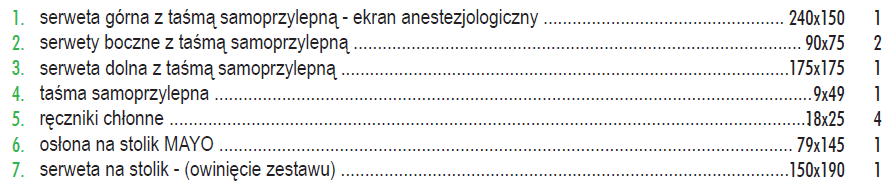 Poz. 1,2,3 – serwety wykonane z laminatu trójwarstwowego o gramaturze 72 g/m2Poz. 4 – taśma wykonana z laminatu dwuwarstwowego o gramaturze 65 g/m2.Poz. 6 – osłona na stolika Mayo wykonana z laminatu dwuwarstwowego o gramaturze 83 g/m2Poz. 7 – serweta wykonana z laminatu dwuwarstwowego o gramaturze 74 g/m2Odpowiedź: Zamawiający dopuszcza, ale nie wymaga.Pytanie nr 2 – dotyczy Zadania nr 25 poz. 2 Czy Zamawiający dopuści możliwość zaoferowania zestawu do operacji brzuszno-kroczowych zgodnego z normą PN EN 13795 o składzie: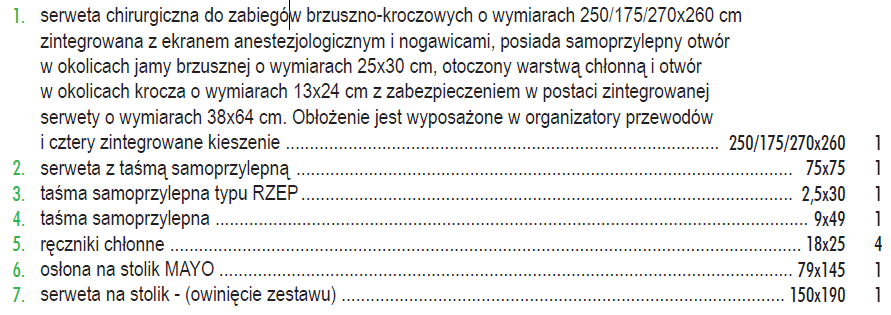 Poz. 1 – serweta wykonana z laminatu trójwarstwowego o gramaturze 90 g/m2Poz. 2 - serweta wykonana z laminatu dwuwarstwowego o gramaturze 80 g/m2Poz. 4 – taśma wykonana z laminatu dwuwarstwowego o gramaturze 65 g/m2.Poz. 6 – osłona na stolika Mayo wykonana z laminatu dwuwarstwowego o gramaturze 83 g/m2Poz. 7 – serweta wykonana z laminatu dwuwarstwowego o gramaturze 74 g/m2Odpowiedź: Zamawiający dopuszcza, ale nie wymaga.Pytanie nr 3 – dotyczy Zadania nr 25 poz. 3 Czy Zamawiający dopuści możliwość zaoferowania zestawu do operacji biodra zgodnego z normą PN EN 13795 o składzie: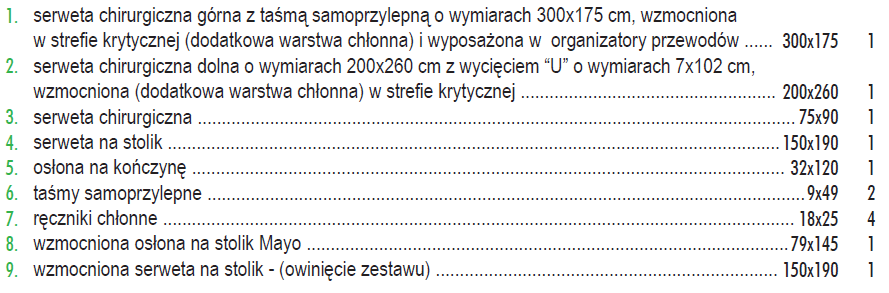 Poz. 1 – serweta wykonana z laminatu dwuwarstwowego o gramaturze 60 g/m2, w strefie krytycznej ze wzmocnieniem o gramaturze 61 g/m2.Poz. 2 - serweta wykonana z laminatu trójwarstwowego o gramaturze 64 g/m2, w strefie krytycznej ze wzmocnieniem o gramaturze 50 g/m2.Poz. 3 - serweta wykonana z laminatu dwuwarstwowego o gramaturze 60 g/m2Poz. 4 - serweta wykonana z laminatu dwuwarstwowego o gramaturze 74 g/m2Poz. 6 – taśma wykonana z laminatu dwuwarstwowego o gramaturze 65 g/m2.Poz. 8 – osłona na stolika Mayo o gramaturze 56 g/m2 ze wzmocnieniem o gramaturze 91 g/m2Poz. 9 – serweta o gramaturze 70 g/m2 ze wzmocnieniem 40 g/m2Odpowiedź: Zamawiający dopuszcza, ale nie wymaga.Pytanie nr 4 – dotyczy Zadania nr 25 poz. 4 Czy Zamawiający dopuści możliwość zaoferowania zestawu do TUR zgodnego z normą PN EN 13795 o składzie: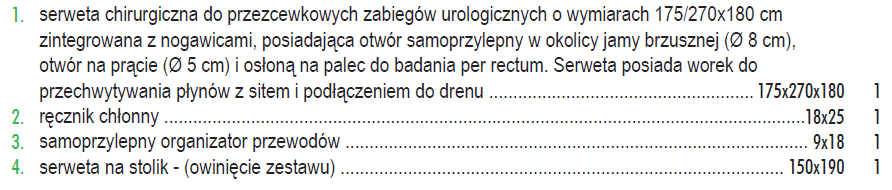 Poz.1 – serweta wykonana z laminatu dwuwarstwowego o gramaturze 60 g/m2Poz. 4 – serweta wykonana z laminatu dwuwarstwowego o gramaturze 74 g/m2Odpowiedź: Zamawiający dopuszcza, ale nie wymaga.Pytanie nr 5 – dotyczy Zadania nr 25 poz. 5 Czy Zamawiający dopuści w poz. 5 fartuch pełnobarierowy wykonany z włókniny polipropylenowej typu SMS o gramaturze 35 g/m2, wyposażony w nieprzemakalne wstawki z przodu i na rękawach wykonane z nieprzemakalnego laminatu dwuwarstwowego (folie PE, włóknina poliestrowa) o gramaturze: przód fartucha 33 g/m2, rękawy 40 g/m2,zapinany przy szyi na rzep, troki zewnętrzne łączone kartonikiem, poły zachodzące na siebie zapewniające sterylne plecy, rękawy zakończone dzianinowym mankietem, w opakowaniu wewnętrznym znajdują się dwie sztuki ręczników celulozowych do osuszania rąk. Fartuch spełnia wymagania normy EN 13795. LubCzy Zamawiający dopuści w poz. 5 możliwość zaoferowania sterylnego fartucha endoskopowego/urologicznego wykonanego w części górnej i na rękawach z włókniny typu spunlanced(pulpa celulozowa i poliester) o gramaturze 68 g/m2, w pozostałej części z całkowicie nieprzemakalnej z folii PE o grubości min 50 µm, wstawki w przedramionach  wykonane z nieprzemakalnego laminatu dwuwarstwowego zawierającego folie PE o grubości 27 µm i włókninę wiskozową o gramaturze 30g/m2, obszerny i szeroki umożliwiający zabezpieczenie kończyn dolnych operatora przed przemoczeniem, także w pozycji siedzącej. Fartuch posiada kontrafałdy w części przedniej. Wyrób spełnia wymagania normy PN-EN 13795. Odpowiedź: Zamawiający dopuszcza, ale nie wymaga.Pytanie nr 6 – dotyczy Zadania nr 25 poz. 6 Czy Zamawiający dopuści możliwość zaoferowania zestawu do ginekologii/cystoskopii zgodnego z normą PN EN 13795 o składzie: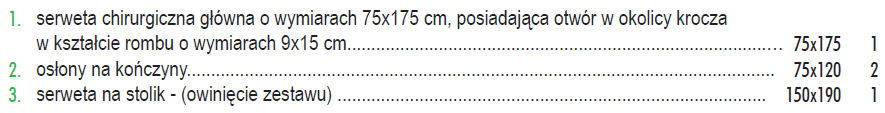 Poz. 1 – serwety wykonane z laminatu dwuwarstwowego o gramaturze 67 g/m2Poz. 2 – osłona na kończyny wykonana z laminatu dwuwarstwowego o gramaturze 67 g/m2Poz. 7 – serweta wykonana z laminatu dwuwarstwowego o gramaturze 74 g/m2Odpowiedź: Zamawiający dopuszcza, ale nie wymaga.Pytanie nr 7 – dotyczy Zadania nr 25 poz. 7 Czy Zamawiający dopuści możliwość zaoferowania zestawu do zabiegów ginekologicznych zgodnego z normą PN EN 13795 o składzie: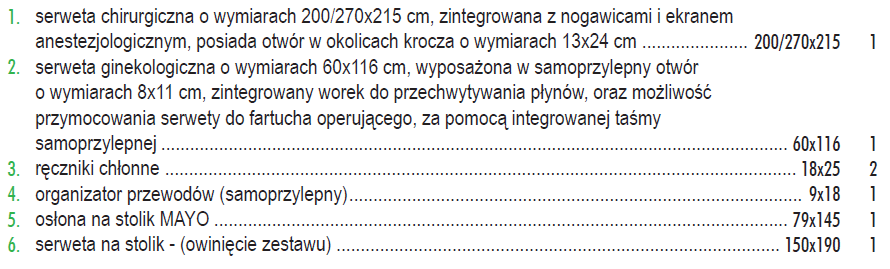 Poz. 1,2 – serwety wykonane z laminatu dwuwarstwowego o gramaturze 60 g/m2Poz. 6 – osłona na stolika Mayo wykonana z laminatu dwuwarstwowego o gramaturze 83 g/m2Poz. 7 – serweta wykonana z laminatu dwuwarstwowego o gramaturze 74 g/m2Odpowiedź: Zamawiający dopuszcza, ale nie wymagaPytanie nr 8 – dotyczy Zadania nr 25 poz. 8 Czy Zamawiający dopuści możliwość zaoferowania zestawu do artroskopii zgodnego z normą PN EN 13795 o składzie: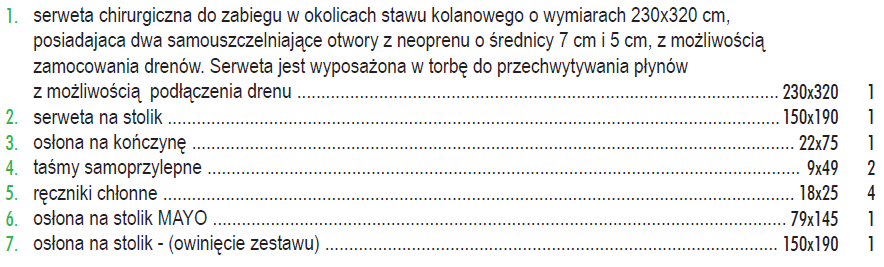 Poz.1 – serweta wykonana z laminatu dwuwarstwowego o gramaturze 67 g/m2Poz. 4 – taśma wykonana z laminatu dwuwarstwowego o gramaturze 65 g/m2.Poz. 6 – osłona na stolika Mayo wykonana z laminatu dwuwarstwowego o gramaturze 83 g/m2Poz. 7 – serweta wykonana z laminatu dwuwarstwowego o gramaturze 74 g/m2Odpowiedź: Zamawiający dopuszcza, ale nie wymaga.Pytanie nr 9 – dotyczy Zadania nr 25 poz. 9 Czy Zamawiający dopuści możliwość zaoferowania zestawu do operacji laryngologicznych zgodnego z normą PN EN 13795 o składzie: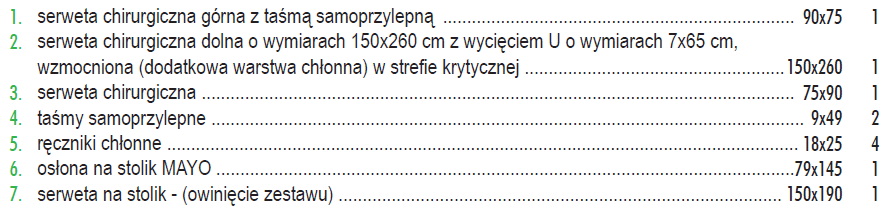 Poz.1 – serweta wykonana z laminatutrójwarstwowego o gramaturze 64 g/m2, w strefie krytycznej ze wzmocnieniem o gramaturze 50 g/m2.Poz. 4 – taśma wykonana z laminatu dwuwarstwowego o gramaturze 65 g/m2.Poz. 6 – osłona na stolika Mayo wykonana z laminatu dwuwarstwowego o gramaturze 83 g/m2Poz. 7 – serweta wykonana z laminatu dwuwarstwowego o gramaturze 74 g/m2Odpowiedź: Tak, Zamawiający dopuszcza, ale nie wymaga.Pytanie nr 10 – dotyczy Zadania nr 25 poz. 10 Czy Zamawiający dopuści możliwość zaoferowania zestawu do operacji na kończynie zgodnego z normą PN EN 13795 o składzie: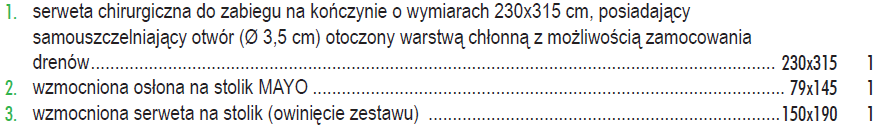 Poz.1 – serweta wykonana z laminatutrójwarstwowego o gramaturze 64 g/m2, w strefie krytycznej ze wzmocnieniem o gramaturze 50 g/m2.Poz. 2 – osłona na stolika Mayo o gramaturze 75 g/m2Poz. 3 – serweta o gramaturze 70 g/m2 ze wzmocnieniem o gramaturze 40 g/m2Odpowiedź: Zamawiający dopuszcza, ale nie wymaga.Pytanie nr 11 – dotyczy Zadania nr 25 poz. 11 Czy Zamawiający dopuści możliwość zaoferowania zestawu do laparoskopii zgodnego z normą PN EN 13795 o składzie: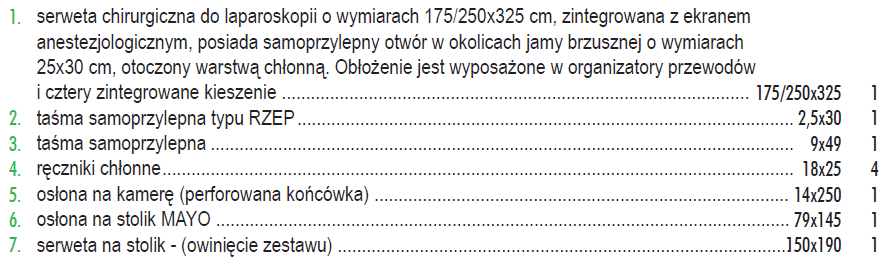 Poz.1 – serweta wykonana z laminatudwuwarstwowego o gramaturze 67 g/m2, w strefie krytycznej ze wzmocnieniem z laminatudwuwarstwowego o gramaturze 70 g/m2.Poz. 3 – taśma wykonana z laminatu dwuwarstwowego o gramaturze 65 g/m2.Poz.5 – osłona na kamerę wykonana z folii PE 50 mikronów.Poz. 6 – osłona na stolika Mayo wykonana z laminatu dwuwarstwowego o gramaturze 83 g/m2Poz. 7 – serwetawykonana z laminatu dwuwarstwowego o gramaturze 74 g/m2Odpowiedź: Zamawiający dopuszcza, ale nie wymaga.Pytanie nr 12 – dotyczy Zadania nr 25 poz. 12 Czy Zamawiający dopuści w poz. 12 fartuch chirurgiczny wzmocniony, jałowy, wykonany z włókniny SMS, niepylącej, wysoko oddychającej, posiadający dodatkowe nieprzemakalne wzmocnienie z przodu fartucha i w części rękawów od mankietu do wysokości powyżej łokcia, elastyczne pochłaniające pot wykonane w 100% z poliestru mankiety, zapinany przy szyi na rzep, troki zewnętrzne łączone kartonikiem, poły zachodzące na siebie zapewniające sterylne plecy. Fartuch wykonany jest z włókniny polipropylenowej typu SMS o gramaturze 35 g/m2, wyposażony w nieprzemakalne wstawki z przodu i na rękawach wykonane z nieprzemakalnego laminatu dwuwarstwowego (folie PE, włóknina poliestrowa) o gramaturze: przód fartucha 33 g/m2, rękawy 40 g/m2, o odporności na przenikanie płynów w części wzmocnionej w wysokości min. 138 cm H2O oraz odporności na rozrywanie sucho/mokro min. 125 kPa. Dla zapewnienia optymalnej ochrony szwy na rękawach od mankietu do wysokości łokcia wykonane są w technologii ultradźwiękowej. Oprócz zapewniającego sterylność opakowania zewnętrznego fartuch posiada opakowanie wewnętrzne w postaci owinięcia w papier krepowy, w opakowaniu wewnętrznym znajdują się dwie sztuki ręczników celulozowych do osuszania rąk. Fartuch spełnia wymagania normy EN 13795. Na opakowaniu fartucha znajdują się 2 odklejane etykiety do dokumentacji medycznej zawierające nr katalogowy, nr serii, datę ważności produktu. Dostępne rozmiary: L, LL, XL i XLL, przy czym wymiary mieszczą się w normach ustalonych dla symboli odpowiednio M, L, XL, XXL.Odpowiedź: Zamawiający dopuszcza, ale nie wymagaPakiet 7, pozycja 4 Czy Zamawiający dopuści do postępowania  opatrunek chirurgiczny (rozmiar 10cm x 25cm)  zapobiegający infekcjom bakteryjnym. Opatrunki są odpowiednie dla różnych rodzajów ran, ponieważ nie uwalniają żadnej substancji do środowiska rany. Wykorzystują naturalny mechanizm wiązania mikroorganizmów do powierzchni opatrunku, dlatego wraz z jego zmianą zmniejszana jest ilość mikroorganizmów oraz patogenów często występujących w ranie takich jak: Staphylococcus aureus, Streptococcus species, Escherichia coli, Pseudomonas aeruginosa i Candida albicans. Opatrunek działa również wobec szczepów MRSA (oporny na metycylinę Staphylococcus aureus) i VRE. Opatrunki dzięki swej innowacyjnej technologii  mogą być stosowane jako profilaktyczna ochrona przed infekcją u wszystkich pacjentów - włączając dzieci oraz kobiety ciężarne. Mogą być również stosowane by bezpiecznie zmniejszać obciążenie biologiczne w krótko- i długoterminowym leczeniu zainfekowanych ran.Odpowiedź: Zamawiający dopuszcza, ale nie wymagaPakiet 7, pozycja 5Czy Zamawiający dopuści do postępowania  opatrunek chirurgiczny (rozmiar 8cm x 15cm)  zapobiegający infekcjom bakteryjnym. Opatrunki są odpowiednie dla różnych rodzajów ran, ponieważ nie uwalniają żadnej substancji do środowiska rany. Wykorzystują naturalny mechanizm wiązania mikroorganizmów do powierzchni opatrunku, dlatego wraz z jego zmianą zmniejszana jest ilość mikroorganizmów oraz patogenów często występujących w ranie takich jak: Staphylococcus aureus, Streptococcus species, Escherichia coli, Pseudomonas aeruginosa i Candida albicans. Opatrunek działa również wobec szczepów MRSA (oporny na metycylinę Staphylococcus aureus) i VRE. Opatrunki dzięki swej innowacyjnej technologii  mogą być stosowane jako profilaktyczna ochrona przed infekcją u wszystkich pacjentów - włączając dzieci oraz kobiety ciężarne. Mogą być również stosowane by bezpiecznie zmniejszać obciążenie biologiczne w krótko- i długoterminowym leczeniu zainfekowanych ran.Odpowiedź: Zamawiający dopuszcza, ale nie wymagaPakiet 7, pozycja 6 Czy Zamawiający dopuści do postępowania  opatrunek chirurgiczny (rozmiar 10cm x 25cm)  zapobiegający infekcjom bakteryjnym. Opatrunki są odpowiednie dla różnych rodzajów ran, ponieważ nie uwalniają żadnej substancji do środowiska rany. Wykorzystują naturalny mechanizm wiązania mikroorganizmów do powierzchni opatrunku, dlatego wraz z jego zmianą zmniejszana jest ilość mikroorganizmów oraz patogenów często występujących w ranie takich jak: Staphylococcus aureus, Streptococcus species, Escherichia coli, Pseudomonas aeruginosa i Candida albicans. Opatrunek działa również wobec szczepów MRSA (oporny na metycylinę Staphylococcus aureus) i VRE. Opatrunki dzięki swej innowacyjnej technologii  mogą być stosowane jako profilaktyczna ochrona przed infekcją u wszystkich pacjentów - włączając dzieci oraz kobiety ciężarne. Mogą być również stosowane by bezpiecznie zmniejszać obciążenie biologiczne w krótko- i długoterminowym leczeniu zainfekowanych ran.Odpowiedź: Zamawiający dopuszcza, ale nie wymagaPakiet 7, pozycja 7 Czy Zamawiający dopuści do postępowania  opatrunek chirurgiczny (rozmiar 8cm x 15cm)  zapobiegający infekcjom bakteryjnym. Opatrunki są odpowiednie dla różnych rodzajów ran, ponieważ nie uwalniają żadnej substancji do środowiska rany. Wykorzystują naturalny mechanizm wiązania mikroorganizmów do powierzchni opatrunku, dlatego wraz z jego zmianą zmniejszana jest ilość mikroorganizmów oraz patogenów często występujących w ranie takich jak: Staphylococcus aureus, Streptococcus species, Escherichia coli, Pseudomonas aeruginosa i Candida albicans. Opatrunek działa również wobec szczepów MRSA (oporny na metycylinę Staphylococcus aureus) i VRE. Opatrunki dzięki swej innowacyjnej technologii  mogą być stosowane jako profilaktyczna ochrona przed infekcją u wszystkich pacjentów - włączając dzieci oraz kobiety ciężarne. Mogą być również stosowane by bezpiecznie zmniejszać obciążenie biologiczne w krótko- i długoterminowym leczeniu zainfekowanych ran.Odpowiedź: Zamawiający dopuszcza, ale nie wymagaPakiet 19, pozycja 4 Czy Zamawiający dopuści cewnik do dializ dwuświatłowy, poliuretanowy wykonany z biokompatybilnego materiału zapobiegającego zwężaniu naczyń, odporny na zginanie bez bocznych otworów, z zakończoną końcówką dla maksymalizacji przepływu, cewnik o przekroju 12Fr  i długościach: 15cm, 20cm, 25cm   z nadrukiem objętości wypełnienia na ramionach sterylizowany tlenkiem etylenu, ramiona proste, cewnik nieprzepuszczalny dla promieni RTG, zestaw apirogenny kompletny do implantacji w skład którego wchodzi: igła z końcówką echogeniczną, rozmiar 18 G x 7 cm, długi (70 cm) prowadnik Nitinolowy  z zakończeniem w kształcie litery ‘ J’ z znaczoną długością w skalowanym dozowniku , strzykawka 10 ml,  korek do wstrzykiwań, dwa rozszerzacze w  rozmiarze 12 FR x 14 cm ; 16 FR x 15 cm, łącznik prowadzący typu ‘Y’, taśma mocująca do drenu cewnika oraz naklejka identyfikująca pacjenta. Odpowiedź: Zamawiający nie dopuszcza, zapisy SIWZ pozostają bez zmian. Pakiet 19, pozycja 5 Czy Zamawiający dopuści cewnik do dializ dwuświatłowy, poliuretanowy wykonany z biokompatybilnego materiału zapobiegającego zwężaniu naczyń, odporny na zginanie bez bocznych otworów, z zakończoną końcówką dla maksymalizacji przepływu, cewnik o przekroju 14Fr  i długościach: 15cm, 20cm, 25cm   z nadrukiem objętości wypełnienia na ramionach sterylizowany tlenkiem etylenu, ramiona proste, cewnik nieprzepuszczalny dla promieni RTG, zestaw apirogenny kompletny do implantacji w skład którego wchodzi: igła z końcówką echogeniczną, rozmiar 18 G x 7 cm, długi (70 cm) prowadnik Nitinolowy  z zakończeniem w kształcie litery ‘ J’ z znaczoną długością w skalowanym dozowniku , strzykawka 10 ml,  korek do wstrzykiwań, dwa rozszerzacze w  rozmiarze 12 FR x 14 cm ; 16 FR x 15 cm, łącznik prowadzący typu ‘Y’, taśma mocująca do drenu cewnika oraz naklejka identyfikująca pacjenta. Odpowiedź: Zamawiający nie dopuszcza, zapisy SIWZ pozostają bez zmian. Pakiet 19, pozycja 4 Czy Zamawiający dopuści cewnik dwuświatłowy poliuretanowy z ramionami prostymi z kolorystyczne oznaczonymi zakończeniami żylnymi i tętniczymi za pomocą klamerek zaciskowych, cewnik 12FR o długości 15 cm, 20cm, 24 cm widoczny w RTG. Biokompatybilny, termowrażliwy materiał cewnika mięknie po implantacji co zwiększa bezpieczeństwo i komfort   pacjenta. Kolorowo kodowane zaciski z opisem przepływów dla ułatwienia doboru właściwego cewnika. Elastycznie zabezpieczające obrotowe skrzydełka. Rozmiar i długość cewnika podana we French naniesiona na piastę cewnika. Zestaw z cewnikiem zawiera: igłę wprowadzającą 18Ga x 7cm, strzykawkę 5ml, cewnik PU widoczny w RTG, dwa rozszerzacze o wymiarach 8Fr x 10cm i 12Fr x 15cm, znaczona prowadnica J-Flex Tip 0.038’’, dwa koreczki heparynizowane.Odpowiedź: Zamawiający nie dopuszcza, zapisy SIWZ pozostają bez zmian. Pakiet 19, pozycja 5 Czy Zamawiający dopuści cewnik dwuświatłowy poliuretanowy z ramionami prostymi z kolorystyczne oznaczonymi zakończeniami żylnymi i tętniczymi za pomocą klamerek zaciskowych, cewnik 14FR o długości 15 cm, 20cm, 24 cm widoczny w RTG. Biokompatybilny, termowrażliwy materiał cewnika mięknie po implantacji co zwiększa bezpieczeństwo i komfort   pacjenta. Kolorowo kodowane zaciski z opisem przepływów dla ułatwienia doboru właściwego cewnika. Elastycznie zabezpieczające obrotowe skrzydełka. Rozmiar i długość cewnika podana we French naniesiona na piastę cewnika. Zestaw z cewnikiem zawiera: igłę wprowadzającą 18Ga x 7cm, strzykawkę 5ml, cewnik PU widoczny w RTG, dwa rozszerzacze 
o wymiarach 8Fr x 10cm i 12Fr x 15cm, znaczona prowadnica J-Flex Tip 0.038’’, dwa koreczki heparynizowane.Odpowiedź: Zamawiający nie dopuszcza, zapisy SIWZ pozostają bez zmian. Pakiet 32, pozycja 6 Czy Zamawiający dopuści zestaw centralnych cewników żylnych dwuświatłowy wykonany z poliuretanu z gładką powierzchnią zewnętrzną. Zestaw posiada znaczoną długość z podaną objętością wypełnienia i szybkość przepływu wraz z miękką końcówką. Linie przedłużające wytrzymują wielokrotne zaciskanie i zwalnianie zacisku.  Zestaw o przekroju 7F o długości  15 cm w gotowych zestawach w skład których wchodzi w szczególności: igła wprowadzająca introduktora,  strzykawka o pojemności 5ml, bezpieczny skalpel, prowadnica ze stali nierdzewnej typu ‘J’ oraz rozszerzacz naczyniowy oraz korki dezynfekcyjne. Odpowiedź: Zamawiający nie dopuszcza, zapisy SIWZ pozostają bez zmian. Pakiet 32, pozycja 7Czy Zamawiający dopuści zestaw centralnych cewników żylnych trójświatłowy wykonany z poliuretanu z gładką powierzchnią zewnętrzną. Zestaw posiada znaczoną długość z podaną objętością wypełnienia i szybkość przepływu wraz z miękką końcówką. Linie przedłużające wytrzymują wielokrotne zaciskanie i zwalnianie zacisku.  Zestaw o przekroju 7F o długości  15 cm w gotowych zestawach w skład których wchodzi w szczególności: igła wprowadzająca introduktora,  strzykawka o pojemności 5ml, bezpieczny skalpel, prowadnica ze stali nierdzewnej typu ‘J’ oraz rozszerzacz naczyniowy oraz korki dezynfekcyjne. Odpowiedź: Zamawiający nie dopuszcza, zapisy SIWZ pozostają bez zmian. Czy Zamawiający wyrazi zgodę na wydzielenie pozycji 4-7 z Pakietu nr 7 i stworzy osobny pakiet? Odpowiedź: Zamawiający nie wyraża zgody, zapisy SIWZ pozostają bez zmian. Czy Zamawiający wyrazi zgodę na wydzielenie pozycji 4-6 z Pakietu nr 19 i stworzy osobny pakiet? Odpowiedź: Zamawiający nie wyraża zgody, zapisy SIWZ pozostają bez zmian. Czy Zamawiający wyrazi zgodę na wydzielenie pozycji 6-7 z Pakietu nr 32 i stworzy osobny pakiet? Odpowiedź: Zamawiający nie wyraża zgody, zapisy SIWZ pozostają bez zmian. czy zamawiający w pakiecie 32 pozycji 3 dopuści Igła do znieczulenia podpajęczynówkowego Pencil-Point 22G x 90mm. Produkt nietoksyczny , apirogenny.Odpowiedź: Zamawiający nie wyraża zgody, zapisy SIWZ pozostają bez zmian. czy zamawiający w pakiecie 32 pozycji 5 dopuści Igła do znieczuleń podpajęczynówkowych ze szlifem Quinckego-rozmiar 20G/90mm. Rozmiar igły oznaczony kolorystycznieOdpowiedź: Zamawiający nie wyraża zgody, zapisy SIWZ pozostają bez zmian. czy zamawiający w pakiecie 32 pozycji 6 dopuści Cewnik do naczyń centralnych dwuświatłowy 7F 
( 14/18G), długość 15 cm, zestaw zawiera : igłę wprowadzająca 18G, nitinolowy prowadnik J 0,035ʺ 50cm, strzykawka z otwrem w tłoku 5ml  cewnik poliuretanowy z miękkim stożkowatym końcem zapobiegającym uszkodzeniu śródbłonka z centymetrowymi znacznikami głębokości z zaciskami na lini, skrzydełka mocujące do skóry pacjenta, rozszerzacz 8,5Fr o długości 10 cmOdpowiedź: Zamawiający nie wyraża zgody, zapisy SIWZ pozostają bez zmian. czy zamawiający w pakiecie 32 pozycji 7 dopuści Cewnik do naczyń centralnych trzyświatłowy7F 
( 16/18/18G), długość 15 cm, zestaw zawiera : igłę wprowadzająca 18G, nitinolowy prowadnik J 0,035ʺ 50 cm, strzykawka z otworem w tłoku 5ml  cewnik poliuretanowy z miękkim stożkowatym końcem zapobiegającym uszkodzeniu śródbłonka z centymetrowymi znacznikami głębokości z zaciskami na lini, skrzydełka mocujące do skóry pacjenta, rozszerzacz 8,5Fr o długości 10 cm –Odpowiedź: Zamawiający nie wyraża zgody, zapisy SIWZ pozostają bez zmian. Zamawiający informuje, że powyższe zmiany stają się integralną częścią Specyfikacji Istotnych Warunków Zamówienia i będą wiążące przy składaniu ofert.	Zapraszamy do składania ofert w terminie do 30.11.2018r. do godz.: 09:00. Otwarcie ofert nastąpi w dniu 30.11.2018 r. o godz. 9.10 za pośrednictwem Platformy zakupowej Zamawiającego.W załączeniu – modyfikacja projektu umowy - zał. nr 4 do SIWZ . Z poważaniemSporz. A. Rydzewskatel. 87 621 99 36data 2018-11-16